                                                                                                                                                      ЗАТВЕРДЖЕНО 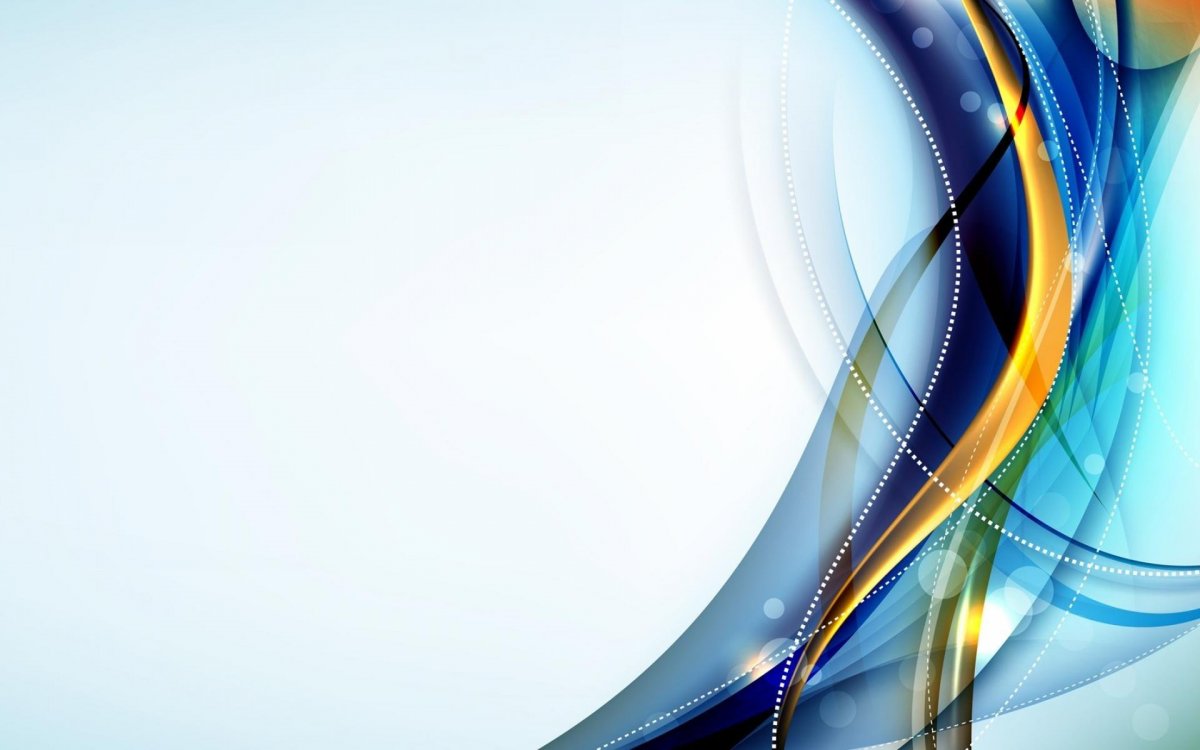                                                                                                        на засіданні педагогічної ради                                                                                                       протокол №1 від 29.08.2023                                                                                                       голова педагогічної ради
                                                                                                       Директор ліцею          Галина КІЩУК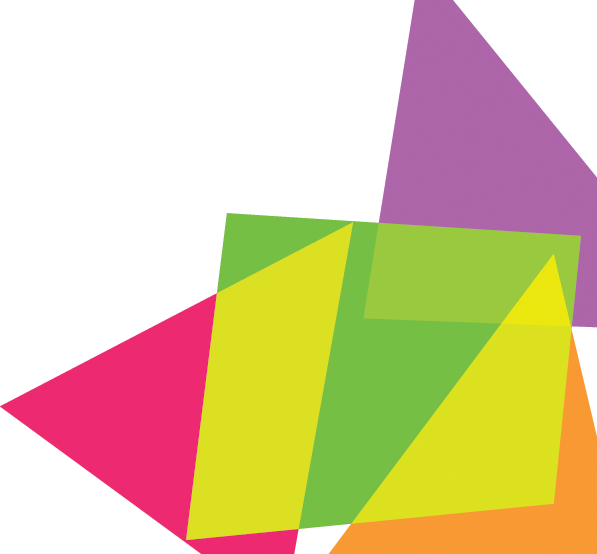                                              РІЧНИЙ ПЛАН                                                     роботи                                          Поляницького ліцею                                             на 2023-2024 навчальний рікрЗмістАналіз роботи закладу освіти у 2022-2023 н.р.	3Розділ І. Освітнє середовище закладу освіти	16Забезпечення комфортних і безпечних умов навчання і праці	16Створення оптимальних умов для забезпечення права громадян на здобуття повної загальної середньої освіти 16Фінансово-господарська робота, зміцнення матеріально-технічної бази закладу	19Охорона праці в закладі освіти	21Безпека життєдіяльності здобувачів освіти	24Пожежна безпека в закладі освіти	31Цивільний захист	34Створення освітнього середовища, вільного від будь-яких форм насильства та дискримінації	35Заходи щодо запобігання будь-яких проявів дискримінації, булінгу, профілактики злочинності серед учнів	35Психологічна служба закладу освіти	39Соціальний захист здобувачів освіти	42Формування інклюзивного, розвивального та мотивуючого до навчання освітнього простору	45Організація індивідуального навчання дітей з особливими освітніми потребам	453.3 Організація роботи шкільної бібліотеки як простору інформаційної взаємодії та соціально-культурної комунікації учасників освітнього процесу	46Розділ ІІ. Система оцінювання здобувачів освіти	55Наявність відкритої, прозорої і зрозумілої для здобувачів освіти системи оцінювання їх навчальних досягнень. Формування в здобувачів освіти відповідальності за результати свого навчання, здатності до самооцінювання.	55Внутрішня система оцінювання роботи закладу	56Розділ ІІІ. Педагогічна діяльність педагогічних працівників закладу освіти	58Організація методичної роботи педагогічних працівників	58Ефективне планування педагогічними працівниками своєї діяльності, використання сучасних освітніх підходів до організації освітнього процесу з метою формування ключових компетентностей здобувачів освіти.	58Підвищення професійного рівня й педагогічної майстерності педагогічних працівників	60Співпраця зі здобувачами освіти, їх батьками, працівниками закладу	62Організація педагогічної діяльності та навчання здобувачів освіти на засадах академічної доброчесності	63Організація роботи з атестації педагогічних працівників	64Предметні заходи	65Виховний процес у закладі освіти	69Напрямки виховної роботи	69Розділ ІV. Управлінські процеси закладу освіти	107Тематика засідань педагогічних рад	107Тематика нарад при директору опорного закладу, завідувачів філій, заступників директора	108Формування відносин довіри, прозорості, дотримання етичних норм	127Ефективність кадрової політики та забезпечення можливостей для професійного розвитку педагогічних працівників	128Організація освітнього процесу на засадах людиноцентризму, прийняття управлінських рішень на основі конструктивної співпраці учасників освітнього процесу, взаємодії закладу освіти з місцевою громадою	130Аналіз роботи закладу освіти у 2022-2023 н.р.Наша країна переживає зараз дуже складні часи. В умовах введення в Україні воєнного стану, викликаного збройною агресією росії, освітяни - на своєму вчительському трудовому фронті. Працюють сумлінно, відповідально ставляться до виконання посадових обов’язків і вже цим наближають перемогу.У своїй діяльності заступник директора з НВР керується Конституцією України, Законом України "Про освіту”, Указами Президента України, рішеннями Кабінету Міністрів України та органів управління освітою всіх рівнів з питань навчання та виховання учнів, трудовим законодавством, правилами і нормами охорони праці, техніки безпеки і протипожежної охорони, а також Статутом, локальними правовими актами ліцею (в тому числі Правилами внутрішнього трудового розпорядку, наказами й розпорядженнями директора, Посадовими обов’язками). Заступник директора школи з НВР дотримується Конвенції про права дитини.Основна діяльність ліцею спрямована на створення умов для реалізації державної політики у сфері освіти згідно ст. 53 Конституції України, Законів України «Про освіту», «Про повну загальну середню освіту», Закону України «Про внесення змін до законодавчих актів з питань загальної середньої та дошкільної середньої освіти», «Державного стандарту початкової освіти», «Державного стандарту базової середньої  освіти»,  «Положення про загальноосвітній навчальний заклад» власного Статуту та інших нормативних документів, що не суперечать законодавству України в галузі освіти. Педагогічним колективом закладу забезпечується реалізація державних стандартів, здійснюється теоретична і практична підготовка з предметів навчального робочого плану з метою максимального розвитку інтелекту, досягнення високої культури міжнаціональних взаємин, формування розвинутої духовності, фізичної досконалості, естетичної, правової, моральної та екологічної культури.На початок навчального року у ліцеї налічувалося 303  учні, з них:• 1 – 4  класи    - _144 учнів;• 5 – 11  класи    -  159 учнів; ( 1- інклюзивне навчання)Педагогічним колективом закладу забезпечується реалізація підвищення комп’ютерної грамотності, оновлення і змістовне наповнення  сайту ліцею.Всі учасники навчального процесу дотримуються правил щодо оголошення повітряної тривоги. Діємо згідно алгоритму дій, та спускаємось в укриття , де перебуваємо до завершення повітряної тривоги. Педагоги  та учні на початку навчального року були ознайомлені з порядком дій у разі повітряної тривоги, буди проведені навчальні заняття. Робота всіх учасників освітнього процесу є швидкою та злагодженою. Також класними керівниками була проведена роз’яснювальна робота щодо правил поведінки в укритті. На території закладу розставлені позначки «Укриття». Практичний психолог, соціальний педагог надають учасникам освітнього процесу психологічну підтримку. Також ознайомили педагогів з порадами: «Як заспокоїти дітей в укритті?». Ознайомили з різними ігровими техніками. Дотримуємось всіх правил та рекомендацій. Віримо в ЗСУ та нашу перемогу.Методична роботаОрганізація методичної роботи та її результативність в  закладі відповідає законодавству, інструктивно-нормативним документам про роботу закладів.Її зміст спрямований на підвищення рівня теоретичної підготовки кожного вчителя, активізацію творчого потенціалу педагогічного колективу, засвоєння й упровадження в шкільну практику прогресивних технологій навчання та виховання, перспективного педагогічного досвіду, підвищення результативності педагогічної праці шляхом проведення наступних заходів:• Засідання педагогічних рад• Проведення науково-практичних семінарів• Організація та проведення предметних тижнів• Проходження курсів підвищення кваліфікації педагогів• Участь у конкурсах фахової майстерності• Організація самоосвітньої діяльності, атестація педагогів• Вивчення, узагальнення та поширення передового педагогічного досвіду• Залучення вчителів до участі у проєктах професійного розвиткуСтруктура методичної роботи ліцею складається із взаємопов’язаних та взаємодіючих елементів.У ліцеї працюють п’ять методичних студій. На належному рівні планується та проводиться робота методичних студій:-  вчителів початкових класів (Іванчук О.В.), - вчителів суспільно-гуманітарного циклу (Хомин О.С.), - вчителів природничо-математичних наук (Тафійчук Н.М.), -класних керівників (Римарук Л.О.), - художньо-естетичного циклу і фізичного розвитку  дитини (Тимофій В.Б.), Студії пов’язують свою роботу із загальною проблемою закладу, вивчають і впроваджують сучасні технології навчання, проводять на високому та достатньому рівнях предметні тижні, відкриті уроки, позакласні заходи.На запланованих засіданнях методичних студій були обговорені такі організаційні питання:• Зміни в навчальних програмах;• Впровадження нового Державного стандарту базової середньої  освіти;• Концепція «Нова українська школа»;• Закони України «Про освіту» ,«Про повну загальну середню освіту»;• Модельні навчальні  програми для  1-4, 5 класів.•Підготовка та проведення олімпіад, предметних тижнів, проведення контрольних, діагностичних робіт.Працюючи у методичних студіях, педагоги закладу дійшли думки, що  вчитель сьогодні повинен бути організатором, який спрямовує учнів  на розв’язання навчальних завдань. Якби активно не прагнув учитель викладати свій предмет, якщо при цьому він не забезпечить активну діяльність учнів, її мотивацію й організацію, процес навчання фактично не функціонуватиме в зв’язку з відсутністю дидактичної взаємодії між учителем та  учнем. Чим різноманітнішою є навчальна діяльність, тим більшою розвивальною функцією наповнюється учіння. Тільки за таких умов можна досягти компетентності учнів як інтегрованого результату учіння. Над чим наш педагогічний колектив працює останні роки.Працюючи над проблемною темою ліцею : «Формування інноваційного освітнього середовища, патріотичних та громадянських якостей  на основі  педагогіки партнерства в умовах реалізації компетентнісного підходу та принципу дитиноцентризму» й завданнями методичних студій, учителями було визначено етапи роботи над проблемною темою, з’ясовано основні цілі та завдання, сплановано роботу над темою.Недоліками в роботі методичних студій є відсутність систематичної індивідуальної роботи з учнями низького рівня навченості й недостатня робота зі здібними учнями, не завжди враховуються психологічні особливості дітей. Виходячи з цього, вирішено продовжити роботу над  проблемою  закладу та визначено загальні напрями в організації методичної роботи: підвищення педагогічної майстерності вчителів через оптимальну структуру науково-методичної роботи, удосконалення професійної компетентності кожного вчителя, розвитку їх творчої ініціативи;упровадження в освітній процес досягнень перспективного педагогічного досвіду, інноваційних проєктів, новітніх технологій та забезпечення їх практичної реалізації; забезпечення реалізації принципів гуманізації, демократизації та спрямованість процесу навчання на розвиток особистості учня. Встановлення пріоритету уроку як засобу соціалізації учнів; активізація видавничої діяльності вчителів та участь в інноваційній та дослідно-експериментальній роботі; підвищення ІКТ-компетентності педагогів із метою ефективної інформатизації освітнього процесу; продовження дистанційного навчання та використання на уроках хмарних технологій, удосконалення контрольно-оцінювальної діяльності в процесі навчання з урахуванням сучасних досягнень педагогіки; здійснення психолого-педагогічного супроводу освітнього процесу.До реалізації завдань методичної роботи активно залучаються вчителі, які мають педагогічні звання, вищу та першу кваліфікаційні категорії. За їх активної участі проходять предметні тижні.​	Одним із напрямків методичної роботи закладу була організація роботи з молодими спеціалістами,  завдання якої – надання необхідної допомоги молодим спеціалістам в оволодінні методикою викладання свого предмета, розвиток вмінь використовувати у своїй роботі досягнення сучасної психолого-педагогічної науки, творчої активності молодих спеціалістів. У 2022/2023 навчальному році  освітній  процес було спрямовано на інтелектуальний, соціологічний, патріотичний і фізичний розвиток кожної дитини як особистості, здатної самостійно мислити і творчо діяти, використовувати знання в нестандартних ситуаціях. Методична робота здійснювалася  за такими напрямками: організаційно-педагогічний, інструктивно-методичний, пошуково-дослідницький, впровадження в практику елементів перспективного педагогічного досвіду.Адміністрація школи постійно здійснює керівництво методичною роботою і контроль за її проведенням.В 2022/2023 навчальному році курси підвищення кваліфікації при  Івано-Франківському ОІППО пройшли всі вчителі закладу.У 2022/2023 навчальному році переможцями Всеукраїнських предметних олімпіад ІІ (зонального) етапу стали:1.Ільків Іван Іванович – 10 клас (історія -1місце, географія – 1 місце, фізика -1 місце,
хімія-3м., «Як ти знаєш Біблію?»-1м., англійська мова – 3м.)2.Дронюк Владислав Юрійович – 8 клас («Як ти знаєш Біблію?»-1м.,  хімія-3м.,фізика -1 місце, математика -1 місце)3.Вербіцька Вікторія Василівна -9 клас («Як ти знаєш Біблію?»-2 місце,У 2022/2023 навчальному році переможцями предметних олімпіад ІІІ (обласного) етапу стали:1.Ільків Іван Іванович – 10 клас (історія -1 місце, географія – 3 місце, 
 «Як ти знаєш Біблію?»-3 місце)2.Дронюк Владислав Юрійович – 8 клас («Як ти знаєш Біблію?»-3 місце, фізика –3 місце, математика -3 місце)У VIII Міжнародному мовно-літературному конкурсі учнівської тастудентської молоді імені Тараса Шевченка в 2022-2023 навчальному році взяли участь та стали переможцями:1.Горфиняк Віра Василівна-2 місце (5 клас)2.Вербіцька Вікторія Василівна – 3 місце (9 клас) В 2022-2023 н.р. переможцями зонального конкурсу з української мови іменіПетра Яцика став:1.Ільків Іван Іванович – 1 місце (10 клас)       Виховна роботаВиховання учнів у 2022/2023 н.р здійснювалося в контексті громадянської і загальнолюдської культури, охоплювало весь освітній процес, ґрунтувалося на свободі вибору мети життєдіяльності та поєднувало інтереси особистості, патріота, суспільства і держави.         Робота класних керівників та всіх педагогів закладу спрямована на формування загальнокультурних і національних цінностей особистості, що характеризують її ставлення до суспільства і держави, інших людей, природи, мистецтва, самої себе. Проблеми, що стояли перед класними керівниками, стосувалися згуртування дитячого колективу, формування активної громадянської позиції учня, формування творчої особистості, розвитку її здібностей, формування творчого потенціалу морально цілісної особистості, аналізу та діагностики у роботі класного керівника, інтерактивних форм й методів роботи, попередження булінгу та домашнього насильства.  Їх вирішення ґрунтувалося на реалізації ідеї комплексного підходу до виховного процесу.Методична студія  класних керівників працювало над вдосконаленням своєї роботи, сприяло професійному зростанню особистості педагога, стимулювало творчість класного керівника, підвищувало його роль і авторитет.     Велику увагу було звернено на втілення  в роботу  класного керівника проектних технологій та форм соціалізації школярів на уроках та в позаурочній діяльності. У поточному навчальному році класні керівники поділилися досвідом своєї роботи щодо реалізації важливих для класного колективу проблем. Контроль за станом виховної роботи здійснювався у формі наказів, індивідуальних бесід, виступів та обговорень на педрадах, нарадах різних рівнів, на засіданні методичних студій.   В умовах дистанційного навчання, воєнного стану всі класні керівники  виконували свої функціональні обов’язки . Система виховної роботи закладу заснована на ідеї педагогіки життєтворчості, сприяє становленню і розвитку особистості школяра, створенню ситуації успіху та самореалізації дитини. У закладі створено громадсько-освітній простір виховання дітей: виховання в атмосфері добра і творчості, взаємодопомоги і взаємоповаги, що дає суспільству модель ціннісних відносин. ВИХОВНУ ДІЯЛЬНІСТЬ СПРЯМОВАНО ЗА ПРИНЦИПАМИ:▪ системності;▪ національної спрямованості;▪ гуманізації та демократизації;▪ творчої діяльності;▪ самостійності і самореалізації;▪ врахування інтересів, запитів різних категорій учнів;▪ партнерства;       Виховна робота в Поляницькому ліцеї у 2022/2023 навчального року була спрямована на виконання завдань, поставлених Конвенцію про права дитини, Законом України «Про охорону дитинства», Закон України «Про освіту», «Про повну загальну середню освіту», Закон України «Про запобігання та протидію домашньому насильству», Основними орієнтирами виховання учнів 1-11 класів загальноосвітніх навчальних закладів України, концепцією програми «Школа доброзичливого ставлення до дитини»,  проєктом «Безпечна школа» (антибулінг), методичними рекомендаціями з деяких питань організації в закладах освіти виховної роботи, наказів, листів. Управління виховною роботою у закладі здійснюють заступник директора з навчально-виховної роботи, педагоги-організатори, соціальний педагог, практичними психолог, працює методична студія класних керівників: 1 – 11 класів Виховна діяльність здійснювалась у відповідності до наступних ключових напрямів:•         військово-патріотичне виховання;•         громадсько-правове виховання;•         екологічне виховання;•         художньо-естетичне виховання;•         родинно-сімейне виховання;•         моральне виховання;•         профорієнтаційне виховання;•         превентивне виховання•         формування здорового способу життя;•         розвиток творчих здібностей.До основних орієнтирів виховання:•         ціннісне ставлення до себе;•         ціннісне ставлення до сім'ї, родини, людей;•         ціннісне ставлення особистості до суспільства і держави;•         ціннісне ставлення до праці;•         ціннісне ставлення до природи;•         ціннісне ставлення до культури і мистецтва.        Основною метою у вихованні учнів у 2022-2023  навчальному році є продовження формування громадянина, патріота, інтелектуально розвиненої, духовно і морально зрілої особистості, готової протистояти ворогам Батьківщини та асоціальним впливам, вміння вирішувати особисті проблеми, творити себе і оточуючий світ.        Серед основних завдань — національно-патріотичне виховання на засадах загальнолюдських, полікультурних, громадянських цінностей, забезпечення фізичного, морально-духовного, культурного розвитку дитини, формування соціально зрілої творчої особистості, громадянина України і світу, підготовка учнів до свідомого вибору сфери життєдіяльності та підвищення відповідальності сім'ї за освіту і виховання дітей.Навчальний рік 2022-2023 розпочався не у простих умовах. Війна, повітряна тривога, укриття.В сьогоднішніх реаліях, під час повномасштабної війни, на жаль дуже часто оголошується повітряна тривога.  Тому вкрай важливо свідомо ставитись до свого життя та здоровʼя, оволодівати життєвими навичками безпечної поведінки, вміти діяти в різних ситуаціях, приймати правильні рішення при виникненні різних обставин. Всі учасники навчального процесу дотримуються правил щодо оголошення повітряної тривоги. Знання правил безпеки допоможе уникнути загрози і врятувати життя. Діємо згідно алгоритму дій, та спускаємось в укритті, де перебуваємо до завершення повітряної тривоги. У сховищі для учнів підготовлене печиво, вода та інші продукти харчування, на випадок тривалого перебування в укритті. Педагоги  та учні на початку навчального року були ознайомлені з порядком дій у разі повітряної тривоги, були проведені навчальні заняття. Сигнал повітряної тривоги лунає і під час проведення виховних заходів, інформаційних хвилинок, бесід, виховних годин, проте всі ми швидко спускаємось в укритті, ніколи не нехтуємо тривогою. В укритті ми продовжуємо нашу роботу: моляться, проводимо уроки, розвантажувальні ігри, стараємось розважити дітей, тим самим уникнути стресової ситуації. Робота вчителів та учнів є швидкою та злагодженою. Також класними керівниками була проведена роз’яснювальна робота щодо правил поведінки у захисній споруді. На території закладу розставлені позначки «Укриття». Практичний психолог, соціальний педагог надають учасникам освітнього процесу психологічну підтримку. Також ознайомили педагогів з порадами: «Як заспокоїти дітей в укритті?». Ознайомили з різними ігровими техніками. Дотримуємось всіх правил та рекомендацій. Віримо в ЗСУ та нашу перемогу.Виклики сучасного суспільства ставлять перед системою освіти завдання виховати громадянина-патріота нової формації (ініціативну особистість продуктивно-діяльнісного типу, яка бачить перспективи своєї держави, готова відстоювати її інтереси). Основним документом щодо національно- патріотичного виховання підростаючого покоління є Стратегія національно- патріотичного виховання дітей та молоді, затверджена Указом Президента України .           Наш навчальний заклад став для учнів осередком становлення громадянина - патріота України, готового брати на себе відповідальність, самовіддано розбудовувати країну як суверенну, незалежну, демократичну, правову, соціальну державу, забезпечувати її національну безпеку, сприяти єдності української політичної нації та встановленню громадянського миру й злагоди в суспільств      	Для  реалізації  проблемної  теми  було  розроблено  план  виховної  роботи, який  охоплює  всі  напрями  виховання,  включає  в  себе  календарні,  традиційні  шкільні   свята,  різноманітні  заходи. На  позакласних  заходах  класні  керівники  виховують  національну  самосвідомість,  патріотизм,  формують  фізичну  та  екологічну  культуру,  здоровий  спосіб  життя, та створюють умови для розвитку творчої особистості.З метою поширення правових  знань,  підвищення  рівня  правової  освіти,  профілактичної  та  превентивної  роботи, а також забезпечення  повноцінного  розвитку   дітей  і  молоді,  охорони  та  зміцнення  
їхнього  здоров’я,  формування  фізичних  здібностей  особистості у 2022-2023 навчальному році було  проведено такі заходи:День знань ( учні 1-11 класів,  педагог-організатор, класні керівники). Перший урок « Ми українці: честь і слава незламним».Змагання «Веселі старти» до Дня фізичної культури та спорту (3-4 класи, педагог-організатор, вчителі фізичної культури);День українського кіно (7-8 клас, Педагоги-організатори, бібліотекар Кіщук М.Ю)Міжнародний день миру . Виготовлення браслетиків « мир у моєму серці», творча перерва- стіна слів « Мир- це», виготовлення аплікації « Голуб миру». Веселі перерви- тематичні розмальовки (1-5 класи, , педагоги - організатори);Виховні години «Діти за мир» (1-11 класи, класні керівники).Виховні години «Ми – пішоходи» в рамках місячника «Увага! Діти на дорозі!» (1-4 класи , класні керівники, педагог-організатор) Тематичні розмальовки;Святкова програма  «Брюнетки проти блондинок» до Дня вчителя (Педагоги-організатори);Лепбук «Стоп Булінг» (8 клас, педагоги-організатори, соціальний педагог.)Фоточелендж до Всесвітнього дня тварин « Дякую за дружбу»  ( 5-7 кл. педагоги-організатори).Виховні години «Ми – роду козацького діти, землі української цвіт» (Класні керівники );Створення відеоролика  « Воїни світла» ( класний керівник 3-А кл., педагоги-організатори).Онлайн-зустріч з захисниками України. ( класний керівник 3-Б класу.)Виховні години  до Дня української писемності та мови «Мова – ДНК нації», «Шануй мову калинову», (1-4 класи, класні керівники ); Фотоквест до Дня рідної мови ( педагоги-організатори), « Без мови немає нації» - (виховний захід в 3-А класі, кл.керівник Мірошниченко-Марійчин І.І.), « Мова – втілення думки»( класний керівник Іванчук О. В.)Всеукраїнський радіодиктант до Дня української писемності та мови (9-11 класи,Маджарин І. Б. – вчитель української мови та літератури);Весела перерва до Дня рідної мови (тематичні розмальовки)      (1-4 кл., педагоги-організатори);Перегляд мультфільму «Яка ж красива наша мова»! до Дня української писемності та мови (1-4 кл.);Перегляд мотивуючих мультфільмів  «Добро починається з тебе» (1-11 кл. педагоги – організатори, класні керівники);«Листок моїх добрих справ»( 7 кл., педагоги-організатори);Акція « Допоможи зимуючим птахам» ( 4 кл., кл.керівник Ткачум М. Р.); Заняття з елементами тренінгу « Подорож в країну добрих справ»(1 і 5 кл. соціальний педагог);Творча перерва « Дерево толерантності»( педагоги-організатори);Створення браслетиків « Толерантність врятує світ» ( 5 клас, педагоги-організатори).QR квест « Толерантність – це…» ( 5-11 кл. педагоги-організатори); «Україна- територія Гідності та свободи» лепбук до Дня гідності та свободи (5-11 класи, педагоги-організатори);Перегляд фільму « Майдан гідності»(8-9 класи ,Андрейчук Н.І.-вчитель історії);Віршований флешмоб « Вільні-творять майбутнє» ( 5 кл., педагоги-організатори);« Ми  вільні та гідні, бо живемо в Україні» - виховний захід у 2 кл., кл.керівник Іванчук О. В.;Акція «Герої не вмирають…» (Іванчук О. В. )Творча перерва «Риси вільної та гідної людини»( педагоги-організатори, 8-9 класи);Виховні години «Безпека в інтернеті» та «#stop_sexing» до Європейського дня захисту дітей від насильства (5-11 класи, педагоги – організатори, класні керівники);Акція «Запали свічку» до Дня памʹяті жертв голодоморів (1-11 клас, педагоги – організатори, Андрейчук Н.І.- вчитель історії );Радіохвилинка «Голодомор – біль серця всієї України»  (Андрейчук Н.І.);Виготовлення аплікації « Свічка пам’яті» ( 5 кл, педагоги-організатори)Урок – застереження «Не будь байдужим» до Всесвітнього Дня боротьби зі СНІДом (10-11 класи,  педагоги – організатори, медична сестра);« Вірю в ЗСУ» -виготовлення  тематичних браслетів ( педагоги-організатори, 5 кл.)Українська армія- сила і гордість нашої Батьківщини» - творчі роботи, кл. керівник 2 кл. Іванчук О. В;Флешмоб «День хустини» (учні 1-11 класів, класні керівники, педагоги-організатори);Благодійний ярмарок на підтримку ЗСУ ( 1-11 класи, педагоги-організатори, класні керівники);    Виховний захід «Йде Святий Миколай, ти добром його стрічай»(8 клас, педагоги-організатори);Акція « Зігрій і нагодуй» ( кл. керівник 8 класу Дзем’юк О. П.)Участь у  фестивалі різдвяно-новорічного циклу "Коляда в Карпатах"( педагоги-організатори);«Єдність наша сила» ( кл. керівник 8 класу Дзем’юк О. П.)Спільний перегляд фільму « Крути» ( бібліотекар, педагоги-організатори);День піци(педагоги-організатори)Стрітення Господнє ( кл. керівник 7 класу Тафійчук Н.М.)Тиждень безпечного інтернету( вч.інформатики Черленюк Н. Р., педагоги-організатори , класні керівники)Тематична перерва « Любіть Україну» ( педагоги- організатори);Тематична перерва « Торбинка добрих справ» ( педагоги-організатори);Інформаційні хвилинки "Герої нашого часу". ( вч.історії Андрейчук Н. І.)Бібліотечна виставка "Герої нашого часу ". Бібліотекар Марія Кіщук.Позакласний захід до Міжнародного дня рідної мови. ( Вчителі українсько мови та літератури Маджарин І. Б., Куртяк Е.В. та учні 9-11 класів);Кросворд до дня Рідної мови ( бібліотекар);«3-А клас на захисті української мови!» (кл .керівник 3 – А кл. 
Мирошніченко- Марійчин І. І.)Мультперерва для учнів 1-3 класів. "Лепетуни" ( бібліотекар);Перегляд кінофільму "Щедрик" з учнями 11 класу ( бібліотекар);Тематична перерва "Є мова - є Україна"( Педагоги- організатори);Відео ролик до річниці повномасштабного вторгнення росії ( класний керівник 2 кл. Іванчук О. В., та 8 класу Дзем’юк О. П.);Конкурс читців поезій Лесі Українки ( класні керівники, вч. Української мови та літератури, педагоги-організатори, бібліотекар);День компліменту ( педагоги-організатори);Конкурс читців поезій Т. Г. Шевченка (класні керівники, вч. української мови та літератури, педагоги-організатори, бібліотекар)Плакат співпраці « Тарас Шевченко» ( бібліотекар, педагоги-організатори); Кросворд « Життєвий та творчий шлях Т. Шевченка» (педагоги-організатори, бібліотекар);Виховний захід "Вклоняємося Кобзарю".(2 клас, класний керівник Оксана Іванчук);Хресна дорога ( класні керівники, педагоги-організатори);Хресна дорога» ( кл.керівник 3- Акласу);Водіння гаївок біля церкви( педагог-організатор);День українського добровольця ( кл.керівник 3-А кл. Мирошніченко-Марійчин І. І.);Круглий стіл на тему: "Здорові діти - здорова нація» (медична сестра, вч. основ здоров’я , педагоги-організатори);Тиждень здоров’я ( вч. фізичної культури, класні керівники, педагоги-організатори);Профілактичні бесіди за участю працівника ювенальної превенції Т.Ю.  Ясінського ( соціальний педагог, класні керівники, педагоги-організатори)Лялькова вистава « Медовий бичок» ( кл. керівник 2 класу Іванчук О. В.); Перегляди фільмів та мультфільмів в укритті( класні керівники, вч. інформатики, педагоги-організатори);Виготовлення великоднього декору ( вчителі мистецтва, педагоги-організатори);Майстер-клас « Декупаж паперовими серветками» ( вчитель образотворчого мистецтва М. Кіщук);Виховна година до тижня здоров’я: Правила поведінки в школі та їдальні. Раціональне харчування;( класний керівник 8 класу Дзем’юк О. П.);Водіння гаївок ( педагоги-організатори, вчитель музичного мистецтва, класні керівники);Всесвітній день землі. Збережи  життя нашій планеті ( кл. керівник 3-Б кл. Григорчук М. В.);« Новий день- новий принт»- тиждень моди( класні керівники, педагоги-організатори, вчителі мистецтва,бібліотекар);«Чорнобильські дзвони» (виховна година кл. керівник 6 класу Кіф’як М.І)Чорнобильська трагедія (кл. керівник 2 кл. Іванчук О. В.)Перегляд фільму « Чорнобиль- наш біль» ( 9-11 класи, вчитель історії Андрейчук Н. І.);Участь у конкурсі « Дружини юних рятувальників-пожежних» (вч. Захисту України, педагоги-організатори);Акція « Чисте подвір’я» ( класні керівники);Акція « "Кришечки збери -Україні допоможи" ( класні керівники);День Європи. Тематична перерва ( педагоги- організатори);Лінгвістична перерва « Будьмо грамотними» ( вчитель української мови та літератури Куртяк Е. В.)Заходи до Дня матері ( класні керівники, педагоги-організатори);Заходи до Дня вишиванки ( класні керівники, педагоги-організатори);Тренінг спільно із представниками центру « Razom з тобою»( практичні психологи, соціальний педагог);День Героїв України ( класні керівники, педагог-організатори)Прощання з буквариком ( кл.керівники 1 класів )День захисту дітей. ( класні керівники, педагог-організатори)Свято Останнього дзвоника( класні керівники, педагог-організатори)Результати роботи публікувалися на сторінці нашої ліцею у Фейсбук.Відповідно до Указу Президента України №143/2022 «Про загальнонаціональну хвилину мовчання за загиблими внаслідок збройної агресії росії проти України» у закладі щоденно о 9.00 проводиться загальнонаціональна хвилина мовчання; молитва та виконання Гімну України. У перший понеділок місяця – свята Літургія.На постійному контролі знаходиться відвідування учнями закладу. Проводився щоденний моніторинг хворих учнів, вчителів та працівників на гостру респіраторну хворобу, у разі їх виявлення приймалися відповідні рішення. Заходи, які були проведені, спрямовані на підвищення ефективної діяльності, активізацію діяльності педагогічного та учнівського колективів в напрямку правових знань та правової пропаганди із запровадженням інноваційних методик профілактики правопорушень.Також, у зв’язку з воєнними діями та оголошеним військовим станом у країні та необхідністю евакуюватися з небезпечних регіонів питання контролю за дітьми стало особливо гостро. Тому адміністрація тримала на постійному контролі пересування колективу. Класними керівниками налагоджений тісний контакт з кожною сім’єю. Проводився щоденний моніторинг за пересуванням сімей і дітей в них. Рада профілактики правопорушень.         Значну  увагу  приділяли роботі Ради профілактики правопорушень, профілактиці булінгу  у шкільному  середовищі  та  роботі  з  попередження  випадків  торгівлі  людьми. Питання з профілактичної роботи з попередження правопорушень та злочинів серед учнів розглядалися: на нарадах при директорові, на засіданнях методичних студій класних керівників, загальношкільних батьківських зборах, на засіданнях Ради школи.           Особливу увагу приділяли роботі з попередження шкільного булінгу. Дуже небезпечним та поширеним  стало явище цькування в  українських школах.     Усі заходи сприяють поліпшенню умов навчання, розвитку та виховання дітей. З учнями , схильними до девіантної поведінки та пропусків навчальних занять без поважних причин, проводиться планомірна робота щодо охоплення їх навчанням та позаурочною діяльністю .      Приділялася увага роботі з попередження наркоманії, алкоголізму, боротьбі з тютюнопалінням серед неповнолітніх. З метою профілактики та пропаганди здорового способу життя, боротьби з наркоманією та СНІДом, відповідно до річного плану роботи проводилися тематичні заходи.У школі розроблено наскрізну систему бесід та тематичних годин з морально- правового  виховання. Під час виховних годин класні керівники застосовували активні методи роботи, використовували методику колективної творчої діяльності.      Формування ініціативної, здатної приймати свідомі рішення особистості неможливе без широкого залучення учнів до управління шкільними справами через участь в органах учнівського самоврядування. Модель учнівського самоврядування нашої школи має цілеспрямовану, конкретну, систематичну, організовану і прогнозовану за наслідками діяльність. Робота самоврядування налагоджена таким чином, що кожен учень має доручення (постійні, тимчасові).          Попередження дитячого травматизму        Головною метою державної політики у сфері профілактики дитячого травматизму є забезпечення умов реалізації конституційного права кожного громадянина на охорону життя та здоров'я, підвищення рівня безпеки життєдіяльності населення, особливо дітей, як передумови сталого соціально-економічного розвитку країни. Проблеми поліпшення умов навчання учасників навчально-виховного процесу, попередження їх травматизму стають надалі все більш актуальними і широко обговорюються на загальнодержавному та місцевому рівнях. Протягом року  значна увага приділяється заходам з попередження дитячого травматизму.Щодо запобігання дитячого травматизму серед вихованців класними керівниками проводиться комплекс бесід:- з дорожнього руху;- з протипожежної безпеки;- запобігання отруєнь;- з безпеки при користуванні газом;- з безпеки з вибухонебезпечними предметами;- з безпеки на воді;-з безпеки користування електроприладами, при поводженні з джерелами електроструму.Крім того, класні керівники проводять бесіди зі школярами з попередження всіх видів травматизму та записують бесіди до класних журналів, а перед початком зимових та літніх канікул проводиться первинний інструктаж із записом в журнал інструктажів.      Усю виховну роботу колектив спрямовує на те, щоб допомогти дітям розкрити свої творчі здібності, позбавитися комплексів та страхів, порозумітися між собою, пізнати один одного краще. Плануємо всім педагогічним колективом продовжити роботу в усіх напрямках.Проаналізувавши виховну роботу освітнього закладу  слід зазначити, що всі учні  були задіяні в освітньому процесі, майже всі здобувачі освіти були залучені до участі у різноманітних виховних заходах. Учителі  доклали багато зусиль, щоб виховувати справжніх громадян України, людей, спроможних увійти у нове життя та йти обраним шляхом.Класні керівники працювали за індивідуальними планами виховної роботи,  змістовна наповнюваність яких відповідала віковим особливостям учнів. У закладі присутні куточки державної символіки, де учні мають змогу ознайомитися з державними символами України — Гербом, Прапором, Гімном.Як свідчить досвід, успішним є поєднання роботи з охорони життя та здоров’я з проведенням практичних занять  з цивільної оборони та надзвичайних ситуацій та відпрацьовування евакуацій учнів та педагогічного колективу. Так, на початку навчального року було проведено навчальну евакуацію учнів, педагогічного колективу та технічного персоналу з будівлі. Під час цього навчання були виявлені певні недоліки, які потім було виправлено. На уроках «Захисту України» учні 10-11 класів ознайомилися з тактичною медициною, поспілкувалися з представником  Державної служби України з надзвичайних ситуацій.Складовою частиною виховної роботи є шкільне самоврядування, яке є однією із важливих умов залучення учнів до громадської діяльності. За напрямком правової освіти учнів, ліцей тісно співпрацює з працівниками правоохоронних органів територіальної  громади. Проводиться профілактична робота за участю представників ювенальної превенції Національної поліції України. Основна мета роботи в цьому напрямку - координація зусиль педагогічного колективу щодо запобігання правопорушень, надання допомоги вчителям, класним керівникам, батькам з цього питання. Індивідуальна робота з учнями та їх батьками проводиться систематично з метою профілактики правопорушень. У планах виховної роботи класних керівників та плані роботи  соціального педагога було заплановано та бесіди з правового виховання, бесіди з профілактики правопорушень, тиждень правових знань.Проведення виховної роботи відображено також і в шкільній документації. Класні керівники в класних журналах відповідно до вимог ведення класних журналів регулярно ведуть облік відвідування учнями школи.Ще одним із напрямків роботи педагогічного колективу  є створення умов для творчої самореалізації кожного учня. У зв'язку з цим велика увага приділяється залученню учнів до гуртків що працюють на базі закладу.Класні керівники протягом  навчального року проводили батьківські збори, анкетування батьків та учнів, постійно підтримують зв’язок в створених класних групах Вайбер. Варто зазначити, що у 2022/2023 н.р батьки надавали допомогу у проведенні благодійних ярмарків, з яких виручені кошти йшли на потреби ЗСУ (60 051грн. 10$) У школі розміщені плани евакуації у разі небезпеки чи аварії. Щороку проводиться тренування евакуації під час проведення Дня цивільного захисту. Кожний класний керівник контролює  своїх учнів.На початку навчального року, напередодні канікул та святкових днів проводяться інструктажі з безпеки життєдіяльності серед учнів, відпрацьована програма вступного інструктажу. Регулярно відбуваються цільові інструктажі з учнями перед екскурсіями, походами, спортивними змаганнями. У ліцеї в наявності необхідні журнали з реєстрації всіх видів інструктажів з питань охорони праці.  Кабінети інформатики,хімії, спортзал мають необхідний перелік документації з питань безпеки життєдіяльності. Класні керівники співпрацюють із сім'ями своїх учнів: спілкуються з родиною; тримають зв'язок через щоденники, мобільний телефон; проводять круглі столи, батьківські збори, анкетування. Традиційними  формами роботи з батьками  є  індивідуальні бесіди, засідання батьківських комітетів, батьківські збори.З метою чіткої організації режиму дня, який відповідає віковим нормам учнів, збереженню здоров’я й попередження харчових та інфекційних захворювань у ліцеї організовано гаряче  харчування учнів 1-11 класів. Працівники  їдальні намагаються створити домашню затишну атмосферу під час смачних обідів.Суворо виконуються всі необхідні умови санітарного контролю за термінами й умовами зберігання та реалізації продуктів,  дотримується питний режим. Випадків порушення термінів реалізації продуктів не виявлено. Столи накривають за графіком. ( виключенням є оголошення повітряної тривоги). Відповідальні за харчування ретельно слідкують за санітарним станом приміщення їдальні, дотриманням меню. Санітарний режим на харчоблоці не порушується.Медичне обслуговування учнів та працівників ліцею організовано відповідно до нормативно-правової бази. Для медичного забезпечення учнів та вчителів у закладі обладнаний медичний пункт, де працює медична сестра, яка організовує систематичне та планове медичне обстеження учнів, забезпечує профілактику дитячих захворювань.Вчителі також щорічно проходять поглиблений медичний огляд у червні-серпні. Працівники їдальні проходять медичні огляди два рази на рік. Проходження медичного огляду фіксується в санітарних медичних книжках установленого зразка, які реєструються і зберігаються у ліцеї. У навчальному закладі медична сестра систематично проводить заходи щодо здорового способу життя: шкідливості куріння, алкоголю, наркотиків…Колектив ліцею продовжить роботу, щоб досягти нових успіхів у навчанні та вихованні учнів, в утвердженні позитивного іміджу ліцею,  у виконанні нею своєї головної місії – виховання і розвитку дітей, підготовки їх до самостійного життя. Ось і пройшов ще один рік навчання. Це був важкий час. Але водночас радісний. Тому, що ми нарешті бачимо своїх учнів не через монітор екрану, а за партами. І нехай ці парти іноді в сховищі, але разом ми зможемо все, разом ми сильні. Все буде добре. Все буде Україна!Висловлюю щиру подяку за співпрацю всім: учителям — за творчість, за любов до своєї професії, батькам — за розуміння, підтримку і сподіваюсь на подальшу плідну співпрацю, технічному персоналу за їх щоденну працю, за чистоту в навчальному закладі та на території ліцею.Розділ І. Освітнє середовище закладу освітиЗабезпечення комфортних і безпечних умов навчання і праціСтворення оптимальних умов для забезпечення права громадян на здобуття повної загальної середньої освітиФінансово-господарська робота, зміцнення матеріально-технічної бази закладуОхорона праці в закладі освітиБезпека життєдіяльності здобувачів освітиПожежна безпека в закладі освітиЦивільний захистСтворення освітнього середовища, вільного від будь-яких форм насильства та дискримінаціїЗаходи щодо запобігання будь-яких проявів дискримінації, булінгу, профілактики злочинності серед учнівПсихологічна служба закладу освітиСоціальний захист здобувачів освітиФормування інклюзивного, розвивального та мотивуючого до навчання освітнього просторуОрганізація індивідуального навчання дітей з особливими освітніми потребамОрганізація роботи шкільної бібліотеки як простору інформаційної взаємодії та соціально-культурної комунікації учасників освітнього процесуОСНОВНІ НАПРЯМКАМИ РОБОТИ БІБЛІОТЕКИ:надання допомоги учням і педагогам у забезпеченні їхніх інформаційних потреб:якнайповніше забезпечення реалізації таких принципів функціонування бібліотеки, як пріоритетність читацьких інтересів, їх глибоке вивчення та задоволення потреб відповідно до можливостей бібліотеки;допомога учням в оволодінні програмовими знаннями;знайомити та вчити користуватися різними джерелами інформації;сприяти розвитку пізнавальних інтересів учнів і формувати читацькі інтереси;удосконалювати інформаційно - бібліографічне обслуговування читачів;організовувати різні види масової роботи з популяризації книги із застосуванням новітніх технологій;проводити індивідуальну роботу з читачами;здійснювати керівництво позакласним читанням та розвивати художній смак учнів;виховувати культуру мовлення;впровадження нових форм і методів у роботі шкільного бібліотекаря використовуючи досвід провідних бібліотек;створення естетичного дизайну бібліотеки.Розділ ІІ. Система оцінювання здобувачів освітиНаявність відкритої, прозорої і зрозумілої для здобувачів освіти системи оцінювання їх навчальних досягнень. Формування в здобувачів освіти відповідальності за результати свого навчання, здатності до самооцінювання.Внутрішня система оцінювання роботи закладуРозділ ІІІ. Педагогічна діяльність педагогічних працівників закладу освітиОрганізація методичної роботи педагогічних працівниківЕфективне планування педагогічними працівниками своєї діяльності, використання сучасних освітніх підходів до організації освітнього процесу з метою формування ключових компетентностей здобувачів освіти.Підвищення професійного рівня й педагогічної майстерності педагогічних працівниківСпівпраця зі здобувачами освіти, їх батьками, працівниками закладуОрганізація педагогічної діяльності та навчання здобувачів освіти на засадах академічної доброчесностіОрганізація роботи з атестації педагогічних працівниківПредметні заходиВиховний процес у закладі освітиНапрямки виховної роботиПСИХОЛОГІЧНА ТА ЕМОЦІЙНА ПІДТРИМКА УЧНІВ;Надання психологічної та емоційної допомоги учням під час уроків та в позаурочний час;допомога школярам налаштуватися на навчання та позбутися тривожності;охорона здоров'я школярів, забезпечення їхнього психологічного благополуччя та надання педагогічної підтримки ;НАВЧАННЯ ПРАВИЛ ПОВЕДІНКИ В УМОВАХ	ВОЄННОГО СТАНУ (ПІД ЧАС ПОВІТРЯНИХ ТРИВОГ, ПОВОДЖЕННЯ З ВИБУХОНЕБЕЗПЕЧНИМИ ПРЕДМЕТАМИ, ПЕРША МЕДИЧНА ДОПОМОГА ТОЩО);Одне з найважливіших завдань – навчити дітей правилам безпеки, які допоможуть зберегти життя. Школярі мають знати:які заборони та обмеження діють під час воєнного стану;-що таке «тривожна валіза», як її зібрати, що туди покласти;як діяти під час повітряних тривог (що робити, якщо сигнал застав удома / на вулиці / в магазині тощо);як поводитися під час обстрілів;що робити у випадку виявлення вибухонебезпечних предметів;як надавати першу домедичну допомогу.АДАПТАЦІЯ ТА ПІДТРИМКА УЧНІВ - ВПО;Емоційна підтримка.:Практична допомога.Обмін думками, ідеями допомагає їм, оскільки вчить дивитися на ситуації/події з різних точок зору і надає можливість висловлювати власні поглядиПошук та обробка інформації. форма роботи також є підтримкою, оскільки допомагає спрямувати енергію в пошуковому напрямі;ОСНОВНОЮ ДОПОМОГОЮ В НАДЗВИЧАЙНИЙ СИТУАЦІЯХ ДЛЯ ДІТЕЙ Є:відповідна до віку фактична інформація;зрозумілі, відкриті пояснення того, що відбувається і, можливо, буде потреба повертатися до цієї розмови не один раз;допомога у висловленні своїх почуттів через розмову, гру, малювання тощо;дитина може потребувати поради, як реагувати на запитання інших дітей (наприклад, якщо хтось із батьків постраждав чи загинув, чи, можливо, через інші обставини);відпочинок, заняття улюбленими справами, що викликають задоволення;загальна підтримка як у сім’ї, так і в навчальному закладі;знайомий звичний розпорядок дня для відновлення відчуття спокою;регулярні запевнення, що все буде добре, що близькі люди піклуються і дбають про безпеку;Контакт із однолітками в будь-якому випадку чинить позитивний вплив та допомагає оговтатися від стресу.РОЗВИТОК КРИТИЧНОГО МИСЛЕННЯ ТА МЕДІАГРАМОТНОСТІ;-навчити дітей бачити фейки та пропаганду;важливо критично мислити в будь-якій ситуації ;-володіти навичками медіаграмотності,НАЦІОНАЛЬНО - ПАТРІОТИЧНЕ ВИХОВАННЯформування нового українця, що діє на основі національних та європейських цінностей:повага до національних символів (Герба, Прапора, Гімну України);активна участь у громадсько-політичному житті країни;верховенство права, повага до прав людини;готовності до природоохоронної діяльності;толерантне ставлення до цінностей і переконань представників іншої культури, а також до регіональних та національно-мовних особливостей;готовність захищати суверенітет і територіальну цілісність України;ПРОТИДІЯ БУЛІНГУ;Основним завданнями щодо запобігання та протидії булінгу (цькуванню) в закладі освіти є:створення безпечного освітнього середовища , що включає психологічну та фізичну безпеку учасників освітнього процесу;визначення стану, причин і передумов поширення булінгу (цькування);ЗАПОБІГАННЯ ДОМАШНЬОМУ НАСИЛЬСТВУ;До завдань у сфері запобігання домашньому насильству належать:визначення стану, причин і передумов поширення домашнього насильства;підвищення рівня поінформованості населення про форми, прояви, причини і наслідки домашнього насильства;	підвищити загальний рівень правової свідомості дітей та молоді, рівень обізнаності з проблем порушення прав людини;навчити моделям безпечної поведінки,виховати повагу до прав та основних свобод людини;толерантне ставлення до потерпілих від насильства;ЗАПОБІГАННЯ ТА ПРОТИДІЯ ТОРГІВЛІ ЛЮДЬМИ;Основні завдання :підвищити загальний рівень правової свідомості дітей та молоді, рівень обізнаності з проблем порушення пшрав людини;навчити моделям безпечної поведінки;виховати повагу до прав та основних свобод людини;толерантне ставлення до потерпілих від насильства;ПРОФІЛАКТИКА ШКІДЛИВИХ ЗВИЧОК ТА ДЕВІАНТНОЇ ПОВЕДІНКИ;Основні завдання превентивного виховання дітей і молоді:створити умови для формування позитивних якостей особистості в процесі різноманітних видів трудової, навчальної, позашкільної діяльності, що сприяють інтелектуальному, морально-етичному, естетичному розвитку, виробленню стійкості до негативних впливів;забезпечити соціально-психологічну діяльність, педагогічно зорієнтовану на протидію втягуванню дітей та молоді в негативні ситуації;надавати комплексну психолого-педагогічну та медико-соціальну допомогу тим неповнолітнім, які її потребують;забезпечити адекватну соціальну реабілітацію неповнолітніх, які вчинили протиправні дії або зловживають наркотичними, психотропними речовинами;стимулювати неповнолітніх до здорового способу життя і позитивної соціальної орієнтації;РОЗВИТОК УЧНІВСЬКОГО САМОВРЯДУВАННЯ;Основні завдання :- залучення дітей та молоді до прийняття рішень;захист прав та інтересів учнів;реалізація інтересів учнів, підтримка їхніх задумів;виховання в учнів активної життєвої позиції;підготовка їх до дійової участі в демократичному управлінні суспільством;СІМЕЙНЕ ВИХОВАННЯ;Основними завданням сімейного виховання є:виховання фізично та морально здорової особистості, забезпечення необхідних соціальних умов для повної реалізації можливостей розвитку дитини;повноцінного психічного та духовного її становлення;формування навичок здорового способу життя;засвоєння моральних цінностей та ідеалів, культурних традицій, етичних норм взаємин між близькими людьми та в суспільному оточенні;виховання культури поведінки;створення емоційної захищеності тепла, любові, взаєморозуміння, чуйності, доброзичливості;забезпечення збереження сімейних традицій, реліквій;прилучення дітей до рідної мови;виховання національної свідомості та самосвідомості;виховання поваги до законів, прав та свобод людини;залучення дитини до Світу знань, виховання поваги до науки, школи, вчителя;розвиток прагнення до освіти та творчого самовдосконалення;включення дитини в спільну побутову та господарську діяльність родини;розвиток рис працелюбної особистості ;формування почуття власності та навичок господарювання;статеве виховання дітей, повага до жінки, почуття дружби, кохання;формування естетичних смаків та почуттів;	розвиток внутрішньої свободи, здатності до об'єктивної самооцінки, поваги до себе відповідальності за свої вчинки;Організація роботи класних керівників та здобувачів освіти* План- сітка заходів виховної роботи протягом року може доповнюватися новими заходами відповідно до листів та наказів МОН, розпоряджень обласних та місцевих органів виконавчої влади, інших позашкільних організацій, які тісно співпрацюють з закладами загальної середньої освіти.Примітка: план-сітка виховної роботи педагога-організатора розроблений згідно нормативних документів:- лист МОН від 10.08.2022 № 1/9105-22 “Щодо організації виховного проесу в закладах освіти у 2022-2023 н.р.”,-Лист МОН від 02.08.2022року№18794-22»Щодо діяльності психологічної служби у системі освіти в 2022-2023 навчальному році»Лист МОН від 22.06.2022 р №1/68885-22»Щодо запобігання та протидії сексуальному насильству,пов»язаному зі збройною агресією російської федерації на території України»-Лист МОН від 14.06.2022№1/6355-22”Про Рекомендації щодо усунення ризиків торгівлі людьми у зв’язку з війною в Україніта гуманітарною кризою»-Лист МОН від 10 06. 2022 №1/6267-22»Про деякі питання національно-патріотичного виховання взакладах освітиУкраїни»-Лист МОН від 30.05.2022№1/5119-22»Про запобігання та протидію домашньому насильству в умовах воєнного стану в Україні»-Лист МОН від13.05.2022№1/5119-22 «Про здійснення превентивних заходів серед дітей та молоді в умовах воєнного стану в Україні»-Лист МОН від 29.03.2022№ 1/3737-22 «Про забезпечення психологічного супроводу учасників освітнього процесу в умовах воєнного стану в Україні»Лист МОН від 25.03.2022 №1/3663-22 «Щодо запобігання торгівлі людьми в умовах воєнної агресії»Основних орієнтирів виховання учнів 1-11 класів загальноосвітніх навчальних закладів України, затверджених наказом Міністерства освіти і науки, молоді і спорту України від 31.10.2011 №1243,знаменних дат 2023-2024 навчального рокуРозділ ІV. Управлінські процеси закладу освітиТематика засідань педагогічних радТематика нарад при директору опорного закладу, завідувачів філій, заступників директораФормування відносин довіри, прозорості, дотримання етичних нормЕфективність кадрової політики та забезпечення можливостей для професійного розвитку педагогічних працівниківОрганізація освітнього процесу на засадах людиноцентризму, прийняття управлінських рішень на основі конструктивної співпраці учасників освітнього процесу, взаємодії закладу освіти з місцевою громадоюРеалізація політики академічної доброчесностіЗміст роботиТермін виконанняВідповідальний за виконанняФорма узагальненняВідмітка про виконанняДовести до відома педколективу інструктивні та нормативні документи з освітніх питаньсерпень Директор, ЗДНВРПротоколиЗатвердити правила внутрішнього трудового розпорядку	для працівників закладу серпеньДиректор, ЗДНВРНаказЗабезпечити необхідні умови для виконання Законів України “Про освіту”, ”Про дошкільну освіту” та “Про загальну середню освіту”:а) виконання навчального плану школи та програм навчальних предметів у відповідності до Державного стандартуб) організацію роботи груп продовженого дня для учнівв) виконання вимог Базового компонента дошкільної освіти, забезпечення соціальної адаптації вихованців та готовності продовжувати освітуУпродовж навчального рокуДиректор, ЗДНВРАналітична довідкаПровести шкільний огляд навчальних кабінетів та приміщень щодо підготовки до нового навчального рокусерпень Адміністрація Інформація до нарадиКонтроль за дотриманням протиепідемічногосанітарно-гігієнічного режиму у приміщеннях, класних кімнатах 1-11 класів та приміщеннях загального користування у закладіупродовж навчального року Адміністрація, 
 медична сестра Інформація до нарадиКонтроль за безпечним рухом транспортних засобів біля закладу та заборонити в’їзд і паркування їх на території закладущоденно завгоспСпостереженняКонтроль підготовки закладу до роботи в зимовий періоджовтеньАдміністрація, завгоспІнформація до нарадиЗабезпечити проведення медичних оглядів працівників та учнів закладу до початку навчального року.серпень Директор, медична сестра,   класні керівникиАналітична довідкаПровести роз'яснювальну роботу з персоналом та здобувачами освіти щодо індивідуальних заходів профілактики та реагування на виявлення симптомів коронавірусної хвороби (COVID- 19) серед учасників освітнього процесувересеньАдміністрація, 
 медична сестраІнформаціяІнформувати учасників освітнього процесу з питань вакцинації, профілактики інфекційних та неінфекційних захворювань та протидії поширенню коронавірусної хвороби (COVID—19)вересеньАдміністрація, 
 медична сестраІнформаціяПроводити обстеження здобувачів освіти на наявність педикульозу, інших захворюваньупродовж навчального рокумедична сестраСпостереження, превентивна     роботаОновлення списків, довідок на харчування учнів та вихованців пільгових категорійвересеньСоціальний педагогІнформаціяКонтроль за відвідуванням учнями занять, попередження пропусківУпродовж навчального року Адміністрація, класні керівникиАналітична довідкаЗабезпечити контроль за навчанням і вихованням дітей, які потребують соціального захисту й схильні до пропусків навчальних занятьУпродовж навчального рокуСоціальний педагогАналітична довідкаОрганізувати роботу щодо залучення у проведені заходів з дітьми співробітників ювенальної превенції; ДСНС; фахівців інших служб.Упродовж навчального рокуЗДНВР, 
соціальний педагог ІнформаціяПроводити виховні заходи, спрямовані на вироблення навичок здорового харчуванняУпродовж року ЗДНВР, медична сестра, класні керівникиінформаціяПроводити виховні заходи, спрямовані на вироблення навичок безпеки дорожнього рухуУпродовж рокуПедагоги-організатори, класні керівники,інформаціяФормувати в учасників освітнього процесу розуміння необхідності дотримуватися правил безпечної поведінки в ІнтернетіУпродовж рокуКласні керівникиінформаціяПровести бесіди з вироблення навичок безпечної життєдіяльності учнівУпродовж року Класні керівникиінформаціяНалаштування освітньої платформи (Нові знання), соціальних мереж для організації дистанційного навчання у разі карантину чи воєнного стану.Упродовж рокуЗДНВР,інформаціяЗміст роботиТермін виконанняВідповідальний за виконанняФорма узагальненняВідмітка про виконан-няПідготувати укриття у закладах освіти та облаштувати усім необхідним інвентарем.до 01.09.2023Адміністрація Скласти запит ліцею на 2023 р. на придбання обладнання та матеріально-технічного забезпечення закладуДо 01.10.2023 ЗавгоспКлопотанняТримати під контролем виконання запиту на 2024 рУпродовж року Адміністрація, завгоспІнформаціяТримати під контролем дотримання планових лімітів на використання води, електроенергіїПостійно завгоспІнформаціяЗабезпечити у приміщеннях закладу необхідний температурний режимПостійноЗавгосп, медична сестраСпостереження, контроль показниківДотримуватись карантинних обмежень, тримати під контролем використання миючих та дезінфікуючих засобівПостійноЗавгосп, медична сестраІнформаціяЗміст роботиТермін виконанняВідповідальний за виконанняФорма узагальненняВідмітка про виконан няЗабезпечити щорічне проходження медичного огляду працівниками закладусерпень АдміністраціяІнформація до нарадиРозробити (оновити) і затвердити інструкції з охорони праці і безпеки життєдіяльності для працівників закладу згідно штатного розпису (за необхідністю)серпень АдміністраціяЗабезпечити готовність всіх шкільних приміщень до початку нового навчального року відповідно до нормативів з метою підписання акту прийняття закладу.серпеньАдміністрація, завгоспактПризначити склад комісії з охорони праці та безпеки життєдіяльності.серпень АдміністраціяНаказПеревірити комісією з ОП, безпеки життєдіяльності в кабінетах  хімії, інформатики, спортзалісерпень АдміністраціяАктПідписати акти на дозвіл проведення навчальних занять в кабінетах фізики, хімії, біології, інформатики, спортзалі, на спортивних майданчикахсерпень ЗДНВРАктПеревірити спортивне обладнаннясерпень Адміністрація, завгоспАктПідписати акт прийняття закладу  до нового навчального рокудо 01.09.2023 ДиректорАктЗатвердити санітарно-технічний паспорт закладу за станом на поточний рікдо 01.09.2023 АдміністраціяЗатвердити правила внутрішкільного трудового розпорядкудо 01.09.23Адміністрація НаказСвоєчасно проводити розслідування кожного нещасного випадку(в побуті та під час освітнього процесу) з працівниками закладу відповідно до чинних ПоложеньПісля кожного випадку Адміністрація, класні керівникиЗдійснювати аналіз стану травматизму серед учасників освітнього процесуЩо квартально Адміністрація, класні керівникиНадавати консультативну допомогу працівникам навчального закладу з питань охорони праці.ПостійноАдміністраціяЗдійснювати проведення вступних інструктажів з питань охорони праці на робочому місці з новоприбулими працівниками.Упродовж рокуАдміністраціяЗдійснювати проведення первинних інструктажів з питань охорони праці на робочому місці з працівниками закладу.Упродовж рокуАдміністраціяЗдійснювати проведення повторного інструктажу з питань охорони праці на робочому місці з працівниками закладу.двічі на рік АдміністраціяЗдійснювати проведення позапланового інструктажу з питань охорони праці на робочому місці з працівниками закладу.у випадку травматизм уАдміністраціяПровести інструктажі з працівниками з охорони праці, з цивільного захисту, пожежної та техногенної безпеки, дій у надзвичайних ситуаціях.До 1.09.23АдміністраціяЗабезпечити навчання з охорони праці працівників, відповідальних за організацію роботи з охорони праці та пожежної безпеки.згідно графікуАдміністраціяАналіз наявності інструкцій з безпеки життєдіяльності в навчальних кабінетах хімії, інформатики, фізики, спортивного залу та на заняттях з трудового навчаннявересеньАдміністраціяінформаціяМоніторинг ведення журналів реєстрації інструктажів учнів з ОП та БЖД в кабінетах фізики, хімії, біології, інформатики, спортзалі та на заняттях з трудового навчаннядвічі на рікАдміністраціяінформаціяОформлення куточку з ОПвересень ЗДНВРІнформаціяОрганізувати роботу щодо підготовки закладу до осінньо-зимового періоду.жовтеньАдміністрація, завгоспІнформаціяСкласти графік відпусток співробітників закладуСічень Профспілка ГрафікПровести тиждень охорони праці та безпеки життєдіяльностіквітень ЗДНВР, педагоги-організатори
 класні керівникНаказПровести аналіз існуючої матеріально-технічної бази закладу освіти, скласти план заходів щодо виконання необхідних робіт.травеньАдміністрація, завгоспаналітична довідкаКонтроль за виконанням вимог ОП при проведенні поточного ремонтучервень липеньАдміністраціяІнформаціяЗдійснювати контроль за санітарним станом харчоблоку, навчальних кабінетів і приміщеннями закладу.постійноАдміністрація, завгоспінформаціяСистематично проводити огляд приміщень закладу: стелі, підлоги, сходів, вентиляційного обладнання,санітарно-технічних приладів. У разі необхідності готувати актипостійнозавгоспСпостереженняЗабезпечити роботу медичних кабінетів з обладнанням відповідно	до нормативних вимог та забезпеченням медикаментамипостійноМедична сестраКлопотання на придбання медикаментівЗміст роботиТермін виконанняВідповідальний за виконанняФорма узагальненняВідмітка про виконанн яЗабезпечити дотримання протиепідемічногосанітарно-гігієнічного режиму у приміщеннях, класних кімнатах 1-11 класів та приміщеннях загального користування у закладіпостійно ЗДНВР, завгосп, медична сестраІнформація до нарадиЗабезпечити дотримання санітарно-гігієнічних вимог щодо питного режиму у їдальні, повітряно-температурного режиму у класних кімнатах та інших приміщеннях закладущоденний моніторингзавгосп, медична сестра,
Інформація до нарадиПроводити санітарно-просвітницьку роботу із учнями/вихованцями, батьками, працівниками школи щодо профілактики інфекційних захворювань, захворювання нащоденний моніторинг Медична сестра , класні керівникиІнформаціягрип, гострі респіраторні захворювання, необхідності вакцинації, захворювань на COVID-19Проводити щоденний моніторинг відвідування навчання вихованцями та учнями 1-11 класів із зазначенням причин відсутностіщоденний моніторинг Педагоги-організатори , класні керівникиІнформація до нарадиОрганізувати превентивну роботу з профілактики шкідливих звичок, запобігання наркоманії, алкоголізму, тютюнопаління, профілактики ВІЛ-інфекцій (СНІДу).Упродовж рокуМедична сестра,
 класні керівникиОрганізувати роботу щодо залучення у проведенні заходів з дітьми співробітників ювенальної превенції; ДСНС; фахівців інших служб.Упродовж рокуСоціальний педагог, педагоги-організаториПроведення заходів щодо доукомплектування закладу освіти засобами пожежогасінняУпродовж року ЗДНВР, педагоги-організаторКлопотанняКонтроль журналів з безпеки життєдіяльностіжовтень, січень, березень, травень ЗДНВРнаказЗаходи щодо запобігання всім видам дитячого травматизмуЗаходи щодо запобігання всім видам дитячого травматизмуЗаходи щодо запобігання всім видам дитячого травматизмуЗаходи щодо запобігання всім видам дитячого травматизмуЗаходи щодо запобігання всім видам дитячого травматизмуЗдійснити перевірку:раціонального розміщення навчального обладнання, технічних засобів навчання відповідно до вимог безпеки праці;готовності закладу освіти до нового навчального року щодо створення безпечних умов навчання в кабінетах фізики, хімії, інформатики, біології, спортивних залах, шкільних майстернях;опору ізоляції та захисного заземлення.серпеньЗДНВРактПровести інструктивно-методичну нараду з класними керівниками та вихователями стосовно питань забезпечення безпеки життєдіяльності учнів/вихованцівсерпеньЗДНВРЗдійснювати проведення вступного інструктажу з реєстрацією на окремій сторінці класного журналу«Реєстрація вступного інструктажу з безпеки життєдіяльності для вихованців, учнів»вересеньЗДНВР, класні керівникиЗдійснювати проведення первинних інструктажів з питань охорони праці на робочому місці перед початком кожного практичного заняття та здійснювати запис на сторінці про запис теми уроку у класному журналіупродовж навчального рокуЗДНВРЗдійснювати проведення первинного інструктажу із записом у Журналі реєстрації первинного, позапланового, цільового інструктажів вихованців, учнів.упродовж навчального рокуЗДНВРЗабезпечити нормативність ведення “Журналів реєстрації нещасних випадків, що сталися з вихованцями, учнями ”, а саме:оформлення повідомлень про нещасні випадки,оформлення актів розслідування нещасних випадків,оформлення повідомлень про наслідки нещасних випадківупродовж навчального рокуЗДНВРСтворити спеціальні медичні групи з фізичної культури для дітей з послабленим здоров’ям (за наявності довідок).до 05.09ЗДНВР, медична сестраінформаціяУзагальнення інформації про кількість дітей з інвалідністю та хворих дітей шкільного віку, які навчаються у закладі у поточному навчальному роцідо 05.09 Медична сестра, 
соціальний педагогінформаціяЗабезпечити	якісну	організацію	чергування	по закладу адміністрації, вчителів відповідно до графіків чергування.Упродовж року Директор, ЗДНВРІнформаціяЗабезпечити проведення бесід щодо запобігання дитячому травматизму під час осінніх, зимових, весняних та літніх канікулУпродовж року ЗДНВР, класні керівникиІнформація на нараду3 метою попередження дитячого травматизму провести роботу з вихованцями та їх батьками; вивчити правила дорожнього руху; провести бесіди з попередження випадків утоплення, вивчення правил поводження з джерелами електроструму та правил безпеки при користуванні газом, щодо запобігання дитячому травматизму відвибухово-небезпечних предметів, протирадіаційної безпекиПротягом року ЗДНВР, класні керівникиІнформація до підсумкового наказуЗабезпечити контроль за безпечним рухом транспортних засобів біля закладів освіти та заборонити в'їзд і паркування їх на території освітніх закладівУпродовж року ЗавгоспСпостережен-няЗаходи щодо організації медичного обслуговування здобувачів освітиЗаходи щодо організації медичного обслуговування здобувачів освітиЗаходи щодо організації медичного обслуговування здобувачів освітиЗаходи щодо організації медичного обслуговування здобувачів освітиЗаходи щодо організації медичного обслуговування здобувачів освітиПровести перевірку санітарного стану закладу перед початком навчального року – освітлення, вентиляції, наявність обладнання в спортивному залі, харчоблоці,  класах.до 01.09 АдміністраціяПідготувати медичний кабінет до роботи – забезпечити всім необхіднимдо 01.09Адміністрація, завгоспПроводити контроль за санітарно-гігієнічними умовами навчання і виховання здобувачів освіти (санітарний стан приміщення ліцею , класів,  санвузлів, температура, освітлення, правильна розстановка парт/столів).постійноАдміністрація, завгоспСтворити спеціальні медичні групи з фізичної культури для дітей з послабленим здоров’ям (за наявності довідок).до 05.09ЗДНВР, медична сестраІнформація до наказуПровести обстеження школярів/вихованців на педикульоз та коростуУпродовж рокумедична сестраінформаціяПроводити профілактику травматизму серед школярів.ПостійноЗ ЗДНВР, медична сестраПроводити санітарно-виховну роботу:бесіди, лекції, санітарні бюлетені на теми: “COVID-19”«Наркоманія», «Алкоголь», «СНІД»«Туберкульоз»«Короста та її попередження»«Профілактика гепатиту А»«Профілактика дифтерії»-«Поводження з отруйними речовинами», «Отруєння грибами, рослинами, ягодами», «Перша допомога при укусах змій, комах, тварин»«Профілактика гельмінтозів» і т.д.Упродовж рокуЗДНВР,
соціальний педагог
класні керівники,
медична сестраОрганізувати превентивну роботу з профілактики шкідливих звичок, запобігання наркоманії, алкоголізму, тютюнопаління, профілактики ВІЛ-інфекцій (СНІДу).груденьмедична сестра,соціальний педагогОрганізація лекцій для дівчат 6-11-х класів, хлопців 8-11-х класів з питань особистої гігієниПротягом рокуЗДНВР, медична сестраФотозвітЗустріч юнаків з лікарем. Відверта розмова «Про культуру інтимних стосунків»БерезеньЗДНВР, медична сестра, педагоги організаториФотозвітЗаходи щодо організації харчування здобувачів освітиЗаходи щодо організації харчування здобувачів освітиЗаходи щодо організації харчування здобувачів освітиЗаходи щодо організації харчування здобувачів освітиЗаходи щодо організації харчування здобувачів освітиОформити інформаційний куточок для батьків та учнів щодо організації харчування дітейСерпень медична сестра, КуточокПровести роз’яснювальну роботу з учнями, батьками, вчителями про порядок організації харчуванняВересень, постійноЗДНВР, медична сестра, ІнформаціяСкласти та оновити списки дітей, які потребують безкоштовного харчуванняВересень СіченьЗДНВР, медична сестра, соціальний педагог,класні керівникиСпискиПроведення щоденного обліку дітей, які охоплені харчуванням (безкоштовним, за кошти батьків).ПостійноЗДНВР, класні керівники,
 медична сестра,кухарЖурналЗалучити медичних працівників до профорієнтаційної та санітарно - просвітницької роботи з дітьми та їх батьками щодо правильного харчуванняУпродовж навчального рокуЗДНВР, класні керівникиІнформаціяОрганізувати та провести наради, класні виховні години, консультації щодо формування здорового способу життяЗгідно річного плануЗДНВР, класні керівникиПлани проведення, інформаціяВключити до порядку денного батьківських зборів питання організації харчування у навчальному закладіЗгідно річного плану класні керівникиПротоколиПодавати інформацію, звіти по харчуванню ЩомісячноЗДНВР, класні керівникиЗвітиЗдійснення контролю за безкоштовним харчуванням, даними обліку у шкільній їдальні, даними про відсутніх учнів.Упродовж навчального року ЗДНВР, класні керівникиККІнформаціяЗабезпечення дотримання санітарно-гігієнічних умов у шкільній їдальні, на харчоблоці.Упродовж навчального рокуЗДНВР, медична сестра, кухарІнформаціяУчасть в презентаційних проектах з проблем здорового способу життя.Упродовж навчального року ЗДНВР, класні керівникиІнформаціяЗабезпечити безкоштовним харчуванням дітей пільгових категорій .Упродовж навчального року Класні керівники,
соціальний педагогСписки, наказЗабезпечити безкоштовним харчуванням учнів 1-4 класівПостійноКласні керівники,
соціальний педагогСписки, наказПровести анкетування учнів та батьків щодо організації харчуванняВересень Соціальний педагог,педагог-організаторАнкети, інформаціяКонтроль за якістю та безпекою, дотриманням термінів, умов зберігання та реалізації продуктів, за поставкою продуктів харчування безпосередньо від товаровиробників з наявністю сертифікатів відповідності, посвідчень про якість і ветеринарних супровідних документівПостійноМедична сестра, комірникПротоколиОрганізація роботи щодо підготовки харчоблоку та обідньої зали до початку нового навчального рокуДо 15.08. ЗавгоспІнформаціяОрганізувати роботу щодо профілактики технологічного обладнання харчоблоку, перевірка заземлення та опору ізоляції до початку нового навчального року.Серпень ЗавгоспІнформація АктиЗабезпечити утримання технологічного та холодильного обладнання харчоблоків навчального закладу у робочому станіПостійно ЗавгоспЗаходи щодо створення умов для формування безпечної поведінки в Інтернеті та використання мережі ІнтернетЗаходи щодо створення умов для формування безпечної поведінки в Інтернеті та використання мережі ІнтернетЗаходи щодо створення умов для формування безпечної поведінки в Інтернеті та використання мережі ІнтернетЗаходи щодо створення умов для формування безпечної поведінки в Інтернеті та використання мережі ІнтернетЗаходи щодо створення умов для формування безпечної поведінки в Інтернеті та використання мережі ІнтернетСформувати в учасників освітнього процесу знання про ризики в Інтернеті та розуміння необхідності дотримуватися певних правил поведінки в ІнтернетіУпродовж рокуКласні керівники, вчитель інформатики,
соціальний педагогВключити питання до батьківських зборів “Безпека в Інтернеті”Упродовж року ЗДНВРПроводити систематичне спостереження за поведінкою учнів/вихованців з метою виявлення і попередження небезпечних ситуаційУпродовж рокуЗДНВР,  соціальний педагогРольова гра «Інтернет – добро чи зло?» (8-11 класи)січеньЗДНВР, педагог-організаторФото звітЗаходи в рамках відзначення Всесвітнього дня безпеки Інтернету Міні – тренінг «Як навчити дітей безпечної поведінки в Інтернеті»лютийЗДНВР, педагог-організаторПлан Фото звітЗаходиТермін виконанняВідповідальнийВідмітка про виконанняІ. Пожежна безпекаІ. Пожежна безпекаІ. Пожежна безпекаІ. Пожежна безпекаПровести планові інструктажі з працівниками з протипожежної безпекидо 01.09.2023ДиректорПроводити систематичне спостереження  автоматичною системою протипожежного захисту (пожежна сигналізація)ПостійноЗавгоспПровести ревізію укомплектування пожежних щитівдо 01.09.2023ЗавгоспОзнайомити працівників з порядком оповіщення про пожежудо 01.09.2023АдміністраціяПереглянути, якщо треба, поновити план евакуації працівників, учнів, вихованців на випадок пожежі та графічні схеми евакуаціїдо 01.09.2023ЗавгоспПровести практичне заняття з відпрацюванням плану евакуаціївересень IV кварталАдміністрація, завгоспЕвакуаційні шляхи утримувати у вільному станіПостійноПровести заняття з користування первинними засобами пожежогасінняIV кварталАдміністраціяВидати накази про заборону паління на території закладу, про зберігання легкозаймистих та горючих речовиндо 01.09.2023АдміністраціяПроаналізувати заходи щодо усунення недоліків, зазначених у приписах державної служби України з надзвичайних ситуаційдо 01.09.2023Здійснити перевірку на працездатність зовнішнього джерела протипожежного водопостачання (пожводойма). Провести технічне обслуговування (ремонт), заповнити водоюУпродовж 2023/2024 навчального рокуЗавгоспІІ. ЕлектробезпекаІІ. ЕлектробезпекаІІ. ЕлектробезпекаІІ. ЕлектробезпекаЗабезпечити утримання електромереж, електроарматури, електрощитів відповідно до вимог ПТЕ, ПТБПостійноЗавгоспЗабезпечити робочі місця (які потребують) засобами захисту від ураження електрострумом (дерев'яний настил, чи діелектричні килимки, рукавиці, інструменти з ізольованими ручкамиПостійноЗавгоспПровести поточний ремонт світильників, замінити лампи, що перегоріли, або ті, що не відповідають вимогамВ міру необхідностіЗавгоспПеревірити стан усіх електророзеток. Зробити біля кожної написи “220В”До 01.09.2023Провести плановий інструктаж з електробезпеки з працівникамиДо 01.09.2023ДиректорЗабезпечити працівників котельні правилами експлуатації котлів, інструкціями з правил безпеки та охорони праці, розробити графік роботиДо 17.09.2023Організувати перевірку контрольно-вимірювальних приладів (манометрів, термометрів) опалювальної системиДо 01.09.2023ЗавгоспЗабезпечити всіх працюючих на робочих місцях засобами індивідуального захистуДо 17.09.203Зміст роботиТермін виконанняВідповідальнийФорма узагальненняВідмітка провиконанняЗасідання робочої групи «Планування роботи з цивільного захисту в закладі, поновлення роботи формувань ЦЗ вересень ЗДНВРпланОформлення стендів «Цивільний захист у ліцеї»вересеньЗДНВР, педагоги-організаториінформаціяПроводити навчання з Цивільного захисту з працівниками закладусічень- листопадЗДНВРНадавати консультативну допомогу працівникам з питань Цивільного захиступостійноЗДНВРОрганізація та проведення практичного тренування щодо забезпечення безпечної та швидкої евакуації учасників освітнього процесулютий- жовтеньЗДНВРОрганізувати та провести день ЦЗ в закладіквітеньЗДНВРінформаціяВідпрацювати дії учнівського колективу та постійного складу навчального закладу у різноманітних надзвичайних ситуаціяхквітень ЗДНВРПровести вікторини з учнями з питань БЖ, ЦЗ, практичні заняття щодо виконання нормативів цивільного захисту та пожежної безпеки.квітеньЗДНВРЗміст роботиТермін виконанняФорма узагальнен няВідмітк а про викона нняДовести до відома працівників закладуПравила поведінки, права та обов’язки учнів Порядок реагування на доведені випадки булінгу (цькування) у закладі освіти та відповідальність осіб, причетних до булінгу (цькування).Порядок подання та розгляду заяв про випадки булінгу (цькування) у закладі освітивересеньЗДНВР,соціальний педагог, психологінформаціяЗалучати педагогічних працівників  до підвищення кваліфікації з питань профілактики булінгу (цькування) у закладіУпродовж рокуЗДНВРсертифікат иДовести до відома здобувачів освіти та їх батьків правила поведінки, права та обов’язки учнів/вихованців закладувересеньЗДНВР, класні керівники соціальний педагогінформаціяЗабезпечити на веб-сайті відкритий доступ до такої інформації та документів:Правила поведінки, права та обов’язки учнів/вихованців закладуПлан заходів щодо запобігання та протидії булінгу (цькування) на 2023/2024 навчальний рікПорядок реагування на доведені випадки булінгу (цькування) у закладі освіти та відповідальність осіб, причетних до булінгу (цькування);Упродовж рокуЗДНВР, соціальний педагог, психологРозміщенн я інформація на сайтіПорядок подання та розгляду заяв про випадки булінгу (цькування) у закладі освітиЗастосування норм Закону України «Про внесення змін до деяких законодавчих актів України щодо протидії булінгу (цькування)» від 18 грудня 2018 року за №2657 – VIIIСпівпраця з ССД, СКМСД, наркологічним кабінетом району з питань профілактики правопорушень, злочинів, бродяжництва та жебракування серед учнів. Складання та оновлення спільних планів роботиупродовж року ЗДНВР соціальний педагог, психологПлан спільної роботиЗбір інформації про дітей і підлітків, які не приступили до занять 1 вересня навчального року (з контингенту учнів ), та вжиття заходів щодо залучення таких дітей до навчання.до 04.09соціальний педагог, психологінформаціяЩоденний контроль за відвідуванням учнями постійноПедагог-організатор,соціальний педагогжурналЗдійснення контролю за своєчасним виявлення та постановкою на шкільний облік неповнолітніх, схильних до скоєння протиправних дійупродовж навчального рокуЗДНВР соціальний педагог, психологінформаціяСвоєчасне виявлення та постановка на облік сімей, у яких батьки (особи, які їх замінюють) не забезпечують необхідних умов для життя, навчання, виховання та розвитку неповнолітніхупродовж навчального рокуЗДНВР соціальний педагог, психологінформаціяЗабезпечити постійне чергування в місцях загального користування (їдальня, коридор, роздягальня, шкільне подвір’я) і технічних приміщенняхпостійноЗДНВР соціальний педагог, психологСтворити та постійно поновлювати бази інструментарію для діагностування рівня напруги, тривожності в учнівських колективахУпродовж рокусоціальний педагог, психологДіагностувати рівень напруги, тривожності в учнівських колективах:спостереження за міжособистісною поведінкою здобувачів освіти;опитування (анкетування) учасників освітнього процесу;психологічні діагностики мікроклімату, згуртованості класних колективів та емоційних станів учнів / вихованців;соціальне дослідження наявності референтних груп та відторгнених в колективах;визначення рівня тривоги та депресії учнів/вихованців.Упродовж рокусоціальний педагог, психологаналітична довідкаОбговорення на нарадах при директорові питання щодо стану роботи з питань профілактики правопорушень, злочинів, бродяжництва та жебракування серед учнів навчальних закладівупродовж рокусоціальний педагог, психологІнформація до УОКруглий стіл для педколективу «Безпечна школа. Маски булінгу»жовтеньсоціальний педагог, психологфотозвітКруглий стіл для батьків «Поговоримо про булінг та кібербулінг» (батьківські збори)упродовж рокусоціальний педагог,фотозвітРобота консультпункту «Скринька довіри»упродовж рокусоціальний педагог, психологКонкурс класних постерів за тематикою «У нас тільки ТАК!»листопадсоціальний педагог, психологфотозвітГодина спілкування «Кібербулінг як проблема порушення прав людини»листопадсоціальний педагог,фотозвітТренінг для учнів 10-11 класів «Як не стати учасником булінгу»листопадсоціальний педагог,фотозвітГодини відвертого спілкування за участю представників Національної поліції «Не допускай проявів булінгу над собою. Допоможи другу»листопадсоціальний педагог,фотозвітВиступ агітбригади учнівського самоврядування «Як правильно дружити»березеньсоціальний педагог,фотозвітПсихологічний тренінг «Розвиток навичок поведінки у конфліктних ситуаціях» (для учнів, схильних до конфліктної поведінки та їх батьків)упродовж рокусоціальний педагог,ФотозвітЗміст роботиТермін виконанняВідповідальний за виконанняФорма узагальненняВідмітка про 
виконанняАдаптація учнів 1, 5 та 10 класівАдаптація учнів 1, 5 та 10 класівАдаптація учнів 1, 5 та 10 класівАдаптація учнів 1, 5 та 10 класівАдаптація учнів 1, 5 та 10 класівЗдійснення діагностування учнів 1-х класів з метою вивчення рівня адаптивності першокласників у закладі;Надання учасникам освітнього процесу знань щодо ознак та фаз стресового стану, стресових факторів, стратегій поведінки в стресовому стан.вересень - жовтеньПсихолог,соціальний педагогІнформаціяКорекційні заняття по адаптації до навчання у закладі учнів 1 класів Формування навичок розв’язувати конфлікти та відновлювати при цьому стосунки, ставлення з опонентом, що сприяє зміцненню психічного здоров`я та соціалізації учасників освітнього процесуупродовж рокуПсихологІнформаціяЗдійснення діагностування учнів 5-х класів з метою вивчення рівня адаптації до навчання в основній школіжовтень-листопадПсихологПровести заочне анкетування батьків учнів 5-х класів з метою вивчення характеру труднощів періоду адаптації до навчання.жовтеньПсихолог, соціальний педагогАналітична довідкаКорекційні заняття по адаптації 5-х класів до навчання в середній школі.Відновлення особистісного ресурсу, формування навичок саморегуляції, здатності планувати найближче майбутнєупродовж рокуПсихологІнформаціяПровести години спілкування для 5 – класників.« Я – п’ятикласник. Мої враження від початку навчання у 5-му кл.»жовтеньПсихологЗвіт на педраді «Особливості психологічної адаптації першокласників до шкільного середовища»листопадПсихологІнформаціяЗдійснити діагностування учнів 10-х класу з метою вивчення рівня адаптації до навчання в старшій профільній школігруденьПсихолог,соціальний педагогРекомендаціїВиступ на педраді: ”Адаптація до шкільного навчання учнів 10 класу”січеньПсихологІнформаціяДіагностування рівня тривожності в учнівських колективах:проведення соціометрії;опитування (анкетування) учасників освітнього процесу;діагностування здобувачів освіти, щодо суїцидальних нахилів;-діагностування рівня психічних процесів здобувачів освітипротягом року.ПсихологАналітична довідкаРозвивальні заняття по розвитку психічних процесів для здобувачів освіти 1-4 класівупродовж рокуПсихологІнформаціяБесіда з педагогічними працівниками «Спілкування з гіперактивними дітьми»упродовж рокуПсихологІнформаційний вісник «Як сказати, щоб почули і виконали»упродовж рокуПсихологІнформвціяВиступ на нараді « Психолого – педагогічні аспекти формування сприятливого психологічного клімату уроку – важлива умова підвищення ефективності освітнього процесу»січеньПсихологІнформаціяСвоєчасне виявлення дітей, що опинилися в складних життєвих обставинах та сімей, які потребують цільового психологічного супроводу з питань захисту прав дитини та її законних інтересів, забезпечення життєво важливих потреб дитини; відвідуванняупродовж рокуПсихолог,соціальний педагогАктидитини вдома за місцем проживання і вивчення умов її життя, виховання і розвитку.Розвиток навичок конструктивної взаємодії та послаблення агресивних реакційупродовж рокуПсихолог,соціальний педагогІнформаціяІнформація для класних керівників та вихователів «Проблеми родинного виховання учнів»упродовж рокуПсихологІнформаціяБатьківські збори “Створення умов для дистанційного навчання вдома”упродовж рокуПсихологІнформаціяБатьківські збори «Стилі взаємовідносин в сім’ї, роль сім’ї у вихованні особистості» або «Дитина - дзеркало сім’ї»упродовж рокуПсихологІнформаціяВиступ на педраді: « Школа і родина» Класний керівник і батьки: шляхи співробітництва»березеньПсихологІнформаціяТренінг « Якщо хочеш жити, то кидай палити!»упродовж рокуПсихолог,соціальний педагогІнформаціяБесіда “Твоє життя – твій вибір. Цінуй своє життя”Гармонізація нейродинаміки, психо-емоційного стану, зниження тривогиупродовж рокуПсихологІнформаціяТренінг	“Як	навчитися	планувати	свій	час	та	уникнути перевантаження?”упродовж рокуПсихологІнформаціяАукціон порад: «Як подолати депресію» Зниження тривожності, розвиток навичок адаптації та стресостійкості дітей.упродовж рокуПсихологІнформаціяІнформаційна година «Куди звернутись зі своєю проблемою»упродовж рокуПсихологсоціальний педагогІнформаціяРобота з дітьми з особливими освітніми потребамиРобота з дітьми з особливими освітніми потребамиРобота з дітьми з особливими освітніми потребамиРобота з дітьми з особливими освітніми потребамиРобота з дітьми з особливими освітніми потребамиПровести психологічну діагностику дітей з ООП з метою вивчення сильних і слабких сторін розвитку особистості, виявлення і вирішення проблем, що виникають у процесі інтеграції її в освітній простір. Надати рекомендації вчителям, які працюють з дітьми з ООП.упродовж рокуПсихологсоціальний педагогРекомендаціїПроводити аналіз психофізичного розвитку учнів з ООП, соціальних умов розвиткуупродовж рокуПсихологсоціальний педагогІнформаціяРозвивальні заняття по розвитку мислення, уваги учнів, які навчаються за індивідуальною та інклюзивною формами навчання.упродовж рокуПсихологсоціальний педагогІнформаціяПроводити індивідуальні консультації з батьками учнів, які мають особливі освітні потребиупродовж рокуПсихологсоціальний педагогІнформаціяПроводити профілактичну роботу з учнями закладу щодо толерантного ставлення до дітей з особливими освітніми потребамиупродовж рокуПсихологсоціальний педагогФотозвітПроведення диспутів про права людини на тему поваги та недискримінації по відношенню до людей з особливими потребами.упродовж рокуПсихологсоціальний педагогФотозвітЗміст роботиТермін виконанняВідповідальний за виконанняФорма узагальненняВідмітка про виконанняЩоденний контроль відвідування занять здобувачами освітиупродовж навчального рокуПедагог-організатор,соціальний педагогВести роз’яснювальну роботу серед населення щодо обов’язковості здобуття дітьми та підлітками повної загальної середньої освітиупродовж навчального рокусоціальний педагогСистематично проводити роботу щодо охопленням дошкільною освітою дітей від 3 до 6 років, залучення до навчання дітей і підлітків від 6 до 18 років.упродовж навчального рокусоціальний педагогІнформаціяПодати статистичний звіт (форма № 77-РВК) про кількість дітей і підлітків шкільного віку, інформацію про охоплення дітей і підлітків шкільного віку навчанням, про облік за роками народження, про облік навчання дітей і підлітків шкільного віку.до 05.09соціальний педагогСтатистичн ий звітПроводити роботу щодо залучення до навчання дітей 6-річного віку:провести бесіди з батьками про необхідність вступу до школи з 6-ти років;зібрати заяви батьків про зарахування дітей до 1 класупровести	рекламно-інформаційну	акцію	«Школа	для першокласників»Робота консультативного пункту для батьків майбутніх першокласниківквітень- травеньсоціальний педагогЗаявиПеревірити працевлаштування випускників 9 та 11 х класів. Підтвердити довідками про навчання.до 10.09 ЗДНВРІнформаціяЗабезпечити безкоштовним харчуванням в шкільній їдальні учнів школи І ступеня та пільгових категорій, згідно відповідних документівупродовж рокусоціальний педагогНаказЗабезпечити підвезення учнів школи, які проживають на віддаленій територіїупродовж рокусоціальний педагогНаказОблік здобувачів освіти з числа соціально незахищених категорійдо 25.09соціальний педагогСпискиОбстежити житлові умови дітей, з числа соціально незахищених категорій та які опинилися в складних життєвих обставинахпротягом рокусоціальний педагогАктиЗабезпечити відвідування дітей пільгових категорій міських новорічних святгруденьсоціальний педагогІнформаціяПрофілактика девіантної поведінки ( 5-11 класи) Проведення координаційних радУпродовж рокусоціальний педагогІндивідуальна робота з учнями “групи ризику”Упродовж рокусоціальний педагогінформаціяІнформаційні повідомлення «Жити поруч з ВІЛ інфікованими» 7-11 класигруденьсоціальний педагогінформаціяПровести заняття « Відповідальність у моєму житті» для учнів 10 кллистопадсоціальний педагогВиховна година “Толерантне спілкування. Як розв’язати конфліктні ситуації?”березеньсоціальний педагогЗаняття по формуванню здорового способу життя 5-11 класиупродовж рокусоціальний педагогЗаходи з питань протидії торгівлі людьмиупродовж рокусоціальний педагогПровести діагностику професійних інтересів старшокласників з метою подальшого вибору професії.упродовж рокусоціальний педагогінформаціяІнформування учнів 9 класів про види профільної освіти у ліцеї №8березеньсоціальний педагогТренінги «Хочу» + «Можу» + Треба» = правильний вибір професії 9 та 11 класиупродовж рокусоціальний педагогКорекційні заняття щодо подолання стресів під час іспитів 9-11 класи.травеньсоціальний педагогВибір учнями профільного навчанняЛютийсоціальний педагогЗміст роботиТермін виконанняВідповідальний за виконанняФорма узагальненняВідмітка про виконанняОформлення документації щодо організації роботи за індивідуальною формою навчання для дітей з особливими освітніми потребамисерпеньЗДНВРПодання для організації навчання дітей з особливими освітніми потребами за індивідуальною формою  до відділу освітисерпеньЗДНВРНаказ про організацію навчання за індивідуальною формоюсерпеньЗДНВРЗатвердження індивідуального навчального плану та навчальних програмСерпеньЗДНВРЗатвердження складу педагогічних працівників, які здійснюватимуть навчання за індивідуальною формою дітей з особливими освітніми потребамиСерпеньЗДНВРСкладання розкладу навчальних занять та погодження його з батьками дитини з особливими освітніми потребамиСерпеньЗДНВРЗатвердження календарних планів вчителів предметниківдо 06.09ЗДНВРКонтроль за організацією роботи з дітьми з особливими освітніми проблемами за індивідуальною формою навчанняпостійноЗДНВРУзагальнення роботи за індивідуальною формою навчанняГрудень, травеньЗДНВРЗміст роботиКласТермін виконанняВідповідальний за виконанняВідмітка про виконанняВересеньВересеньВересеньВересеньВересеньВидати підручники по класах згідно актів.1-11кл.До 01.09 БібліотекарДопомогти в проведенні тижня безпеки дорожнього руху. Оформити тематичної полички «Твоя безпека в твоїх руках»03.09БібліотекарПроінформувати вчителів про надходження нової літератури.педколектив31.08БібліотекарДо дня знань оформити книжкову виставку - вікторину«Непорушна і єдина моя країна - Україна»до 01. 09БібліотекарДопомогти у проведенні першого уроку «Велична і свята, моя ти рідна Україно!»До 01.09Бібліотекар«Письменник бойової юності» - до 125 річчя із дня народження Івана Микитенка, письменника, драматурга.6-9кл.06.09Бібліотекар«На хвилях читацьких захоплень» - ( виставка –вернісаж)07.09БібліотекарПровести свято «Чудовий дивосвіт - бібліотека » (посвята в читачі)2кл.17.09Бібліотекар«А вже літо закотилося за гору» - віртуальна книжкова виставка - інсталяція.3-6кл.18.09Бібліотекар«Сухомлинський – наш сучасник, наша історія і наше майбутнє» - книжкова виставка до дня народження В.О. Сухомлинського, українського педагога, письменника20.09Бібліотекар«Раз добром зігріте серце» (огляд літератури приурочений дню народження В.О. Сухомлинського.4-6кл.21.09Бібліотекар«Вогонь слова, що всіх нас зігріває» виставка однієї книги - до 180р. від часу виходу в світ (1842), у Харкові першого повного видання поеми І. Котляревського «Енеїда».8-11кл.24.09Бібліотекар«Бібліотечна круговерть» свято приурочене до всеукраїнського дня бібліотек.4кл.30.09БібліотекарОформити тематичну полицю «Увага! Нове в педагогіці»педколектив05.10БібліотекарДопомога в підготовці та проведенні свята «Гей ви, козаченьки!»1-11кл.13.10БібліотекарТематична полиця «У царстві дивовижної краси»учителіБібліотекар(мистецька оранжерея квітів)«Нескорений дух письменника української діаспори» - до 115 річниці від дня народження Івана Багряного.02.10БібліотекарКнижкова виставка до дня учителя «Вчитель – це не професія, вчитель – це покликання».04.10Бібліотекар«Посміхнімось друзі щиро – просто так» - виставка для гарного настрою приурочена до Всесвітнього дня усмішки.2-6кл.07.10Бібліотекар«Малюємо світ дитячими очима» - урок творчості приурочений до Дня художника.2-4 кл08.10Бібліотекар«Книга – надійний наш друг і порадник в будь-якій ситуації» - урок – знайомство з новою книгою.4-8кл.10.10Бібліотекар«Сини української землі» - до Дня захисника Вітчизни. Тематична полиця.14.10Бібліотекар«Ми славим працю кухарів, що творять чудеса »-літературно-мистецька година приурочена до Дня кухаря.4-5кл.20.10БібліотекарДопомога в проведенні місячника української мови і літератури1-26. 11Бібліотекар«Пригодами своїх героїв, полонила серця читачів»» - до 60 річчя від дня народження Ірен Роздобудько сучасної української письменниці.5-8кл.03.11Бібліотекар«Не просив любові ані ласки…» - до 150 річчя від дня народження поета Богдана Лепкого. Тематична полиця.8-11кл.09.11Бібліотекар«Мова – цінний дар, бережи і цінуй його» - книжкова виставка приурочена до Дня української писемності і мови.ШКЧ09.11Бібліотекар«Найспівучіший поет України» - книжкова виставка до 110 роковин з дня народження Андрія Малишка.5-11кл.12.11Бібліотекар«Твори добро, бо ти людина» - виставка - діалог до Всесвітнього дня Доброти.3-6кл.15.11БібліотекарКнижкова виставка «Не загасіть свічу пам’яті» - до дня пам’яті жертв голодомору.ШКЧ26.11БібліотекарТематична полиця до дня Гідності та Свободи.ШКЧБібліотекар«Ми всі родом із казки» - літературна година.2-3кл29.11Бібліотекар«СНІД-рана людства»(підбір періодичних матеріалів до дня боротьби зі СНІДом)8-11кл01.12Бібліотекар«Повчитель істинного щастя» - тематична полиця до 300 річчя від дня народження Григорія Сковороди, українського філософа, поета, педагога.8-11кл.03.12Бібліотекар«Зима – чарівниця, принесла свят багато і гостинці» виставка- вернісаж.ШКЧ6.12Бібліотекар«Парад корисних порад для дорослих і малят» - урок етики3-4кл.14.12Бібліотекар«Цікава пригода в зимову негоду» - інсценізація «Рукавички» на новий лад.3-4 кл.20.12БібліотекарОформити тематичну полицю: «Цікавий світ математики».1-11кл.05.01БібліотекарОформити книжкову виставку до тижня«Здорового способу життя».ШКЧ06.01БібліотекарПротягом місяця працює шкільна«Лікарня Айболить»ШКЧПротягом канікулБібліотекар«Що ми знаємо про неї, хоч щодня вона в кишені» - година цікавих повідомлень8-9 кл.19.01Бібліотекар«У дружбі наша сила і любов» до Дня соборності України.ШКЧ22.01Бібліотекар«Під гіллястою сосною причаїлися загадки, що цікаві лиш зимою – урок загадок3-5кл20.01БібліотекарЛютийЛютийЛютийЛютийЛютий«Хто із «Колобочком» дружить, той не сумує і не тужить» - презентація дитячого журналу3кл10.02БібліотекарДень героїв небесної сотні.21.02Ш.К.ЧБібліотекарБерезеньБерезеньБерезеньБерезеньБерезеньПідібрати літературу до міжнародного жіночого дня.ШКЧ04.03БібліотекарКнижкова виставка «Світло творів для діток прилипають до думок» - до 120р. від дня народження Наталі Забіли.2-4кл.05.03БібліотекарПроведення тижня шевченківських читань «Хто Шевченка читає, той добре серце має».3-6 КЛ.09.03Бібліотекар«Прочитаємо , малята, твори Забілої про чудові звірята» - урок поезії2-3кл.15. 03БібліотекарОформити тематичну полицю до дня визволення Новоукраїнки.ШКЧ17.03БібліотекарВиставка-доброти «Мій ласкавий, ніжний домашній звір» - до всесвітнього дня котів.ШКЧ20.03БібліотекарРейд-перевірка стану підручників.-11кл.23-25.03БібліотекарКвітеньКвітеньКвітеньКвітеньКвітеньМісячник екології присвячений Дню Землі.1-11клПротягом місяцяБібліотекар«Ой які чудові книги веселкові, в них завжди сіяє доброта» - презентація книг серії «Веселка» біля однойменної книжкової виставки.4-6кл05.04Бібліотекар«Пізнання світу через спілкування з природою» - знайомимося з творами Віктора Близнеця з нагоди його 90 річчя з дня народження.4-6кл.08.04Бібліотекар«Торкнутися краси природи можна тільки серцем» - літературно-мистецька година присвячена міжнародному дню Землі.6-720.04Бібліотекар«Книга – справжнє джерело знання і мудрості людини» - книжкова виставка приурочена до Всесвітнього дня книги та авторського права.ШКЧ21.04.БібліотекарТематична полиця присвячена творчості Василя Земляка, українського письменника6-8кл.23.04Бібліотекар«Залишиться у пам’яті у нас, як вічна рана, цей страшний Чорнобиль» - тематична полиця.ШКЧ26.04БібліотекарКнижкова виставка «Охорона інтелектуальної власності та запобігання поширенню плагіату», присвячена Міжнародному дню інтелектуальної власності7-11 кл26.04БібліотекарТравеньТравеньТравеньТравеньТравеньПідібрати літературу до підготовки та проведення свята«Останнього дзвоника»травеньвчителіБібліотекарПідготовка підручників до здачі.травеньвчителіБібліотекарКнижкова виставка «Дивосвіт художнього слова Василя Стефаника» - до 150 річчя від дня народження.БібліотекарРейд - перевірка підручників по класах.1-11кл.БібліотекарЗміст роботиТермін виконанняВідповідальний за виконанняФорма узагальненняВідмітка провиконанняРозроблення критеріїв оцінювання навчальної діяльності учнів для 5-6 класів НУШвересень ЗДНВР, керівники МСкритерії оцінюванняОзнайомлення здобувачів освіти з критеріями оцінювання навчальних досягнень 1-4, 5-11 класів з навчальних предметівпостійно Педагогічні працівникикритерії оцінюванняОприлюднення критеріїв оцінювання навчальних досягнень 1-11 класів з навчальних предметів на сайті закладувересеньЗДНВРсайтРозроблення правил і процедур оцінювання учнів 5-6 класів НУШсерпеньЗДНВР, керівники МССприяти формуванню у здобувачів освіти відповідального ставлення до результатів навчання шляхом використання прийому самооцінювання та взаємооцінювання під час перевірки знань учнівпостійноЗДНВР, педагогічні працівникиРозроблення критеріїв, правил і процедури оцінювання педагогічної діяльності педагогічних працівників  закладувересеньЗДНВР, керівники МСЗміст роботиТермін виконанняВідповідальний за виконанняФорма узагальненняВідмітка провиконанняРозробити Положення про моніторинг якості освіти та освітньої діяльності у закладі освітивересеньЗДНВРПоложенняРозробити форму інформаційної звітності результатів моніторингу індивідуального розвитку дитини у 5 класі на 2023-2024 н.р.груденьЗДНВРМоніторинг ведення класних журналівсічень, червеньЗДНВРнаказЗдійснення моніторингу якості оцінювання знань учнів (поточне, тематичне, контрольне оцінювання)протягом рокуЗДНВРнаказМоніторинг навчальної діяльності учнів тих класів, які мали низькі показники якості знань у попередньому навчальному році: 7, 8, 9 класи.протягом рокуЗДНВРаналітична довідка , наказПроведення контрольних зрізів з основ здоров’ягрудень, травеньЗДНВРаналітична довідкаВизначення показників якості знань учнів (ПЯН)січень, червеньЗДНВРаналітична довідкаМоніторинг результатів державної підсумкової атестації учнів 4, 9, 11-х класів, навчальних досягнень учнів на кінець І, ІІ семестрівГрудень, червеньЗДНВРаналітична довідкаМоніторинг результатів ЗНОчервеньЗДНВРаналітична довідкаПровести моніторингові дослідження “Про стан організації і результативність освітнього процесу з використанням технологій дистанційного навчання” у 2023-2024 н.р.травеньЗДНВРаналітична довідкаЗміст роботиТермін виконанняВідповідальний за виконанняФорма узагальненняВідмітка про виконанняОрганізувати роботу МС 2023-2024 н.р. Скласти план роботи МСсерпень ЗДНВР, керівники МСінформаціяСкласти календарно-тематичні планування з предметівдо 07.09педагогічні працівникикалендарні планиОприлюднити критерії оцінювання навчальних досягнень здобувачів освітивересень ЗДНВРінформація на сайтіОрганізація роботи з системи оцінювання навчальних досягнень здобувачів освітиПротягом
рокуЗДНВРМоніторинг обдарованих дітей з метою виявлення їх здібностей та визначення напрямку розвиткувересень ЗДНВР, керівники МСАктивізувати індивідуальну роботу з обдарованими дітьмипостійно ЗДНВРСприяти розвитку навичок роботи учнів самостійної роботи, в тому числі в умовах дистанційного навчанняпостійно ЗДНВРПроведення І (шкільного) етапу Всеукраїнських учнівських олімпіаджовтень ЗДНВР, вчителі-придметникипротоколиПроведення І етапу Міжнародного конкурсу знавців мови ім.П.ЯцикажовтеньЗДНВР, вчителі-приндметникипротоколиПроведення І етапу Міжнародного мовно-літературного конкурсу учнівської та студентської молоді ім. Т. ШевченкажовтеньЗДНВР, вчителі-предметникипротоколиУчасть у ІІ етапі Всеукраїнських предметних олімпіад згідно графіку.листопад - груденьЗДНВР, вчителі-предметникиінформаціяПроведення ІІ етапу Міжнародного конкурсу знавців української мови ім.П.ЯцикалистопадЗДНВР, вчителі-предметникиінформаціяПроведення ІІ етапу Міжнародного мовно-літературного конкурсу учнівської та студентської молоді ім. Т. ШевченкалистопадЗДНВР, вчителі-предметникиінформаціяУчасть в І етапі конкурсу захисту науково-дослідницьких робіт МАНлистопадЗДНВР, вчителі-предметникиінформаціяУчасть у ІІІ етапі Всеукраїнських предметних олімпіад згідно графіку.січень- лютийЗДНВР, вчителі-предметникиінформаціяПроведення ІІІ етапу Міжнародного конкурсу знавців мови ім.П.ЯцикасіченьЗДНВР, вчителі-предметникиінформаціяУчасть в ІІ етапі конкурсу захисту науково-дослідницьких робіт МАНлютийЗДНВР, вчителі-предметникиінформаціяСтворення індивідуальної програми корекції навчальної діяльності, яка спрямована на подолання труднощів вивчення навчальних предметів на наступний навчальний ріктравеньЗДНВР, вчителі-предметникипланЗміст роботиТермін виконанняВідповідальний за виконанняФорма узагальненняВідмітка про виконанняІндивідуальна програма творчої самореалізації та професійного самовдосконаленняВільний вибір часу педагогічним працівникомЗДНВР, педагогічні працівникиінформаціяСкласти підбірку платформ, які надають послуги по підвищенню кваліфікації та розмістити їх на сайтвересень ЗДНВРінформація на сайтіЗасідання МССерпень, жовтень, січень, березень,червень ЗДНВР, керівники МСпланІндивідуальна участь кожного педагогічного працівника в діяльності міського методичного об'єднання відповідно фахуупродовж року ЗДНВР, педагогічні працівникиПрактичне заняття з учителями “Методичні аспекти організації дистанційного навчання на платформі “Нові знання”вересень ЗДНВРПрактичне заняття “ Особистісні надбання та об’єктивний результат в НУШ”жовтень ЗДНВРНавчання педагогічних працівників “Організація освітньої діяльності на платформі Google Workspace for Education”листопадЗДНВРОрганізація циклу семінарів для вчителів, що атестуються«Використання ІКТ у освітньому процесі»листопад - січеньвчителі-предметникиОрганізувати роботу творчих груп вчителів з проблеми«Педагогічна підтримка розвитку самоосвітньої компетентності учнів»листопадЗДНВРМетодична нарада «Психологічні основи уроку, схеми аналізу та самоаналізу уроку»березеньЗДНВРНавчання педагогічних працівників “Використання додатків Google” в освітній діяльності педагога”січеньЗДНВРОбмін досвідом “Використання технологій дистанційного навчання в освітній діяльності педагога”квітеньпедагогічний колективПрезентація досвіду роботи вчителів, які атестуютьсяберезеньпедагогічні працівникиУчасть у педагогічних конкурсахпротягом рокупедагогічні працівникиЗміст роботиТермін виконанняВідповідальний за виконанняФорма узагальнен няВідмітка про виконанняІнформувати батьків про критерії оцінювання навчальних досягнень учнівпостійно Класні керівникиінформаціяКонсультпункт за участю батьків-фахівців з питань медичного, правового та гуманітарного характеруперший тиждень місяця ЗДНВРПровести загальношкільні батьківські збори з питань: 1.Компетентнісне батьківство як умова повноцінного розвитку дитина2. Вироблення спільних підходів школи та сім’ї для здійснення виховного впливу на дитину2 рази на рікПедагоги-організаторипротоколОприлюднювати на сайті ліцею інформацію щодо навчання та виховання учнівпостійно ЗДНВРінформаціяЗабезпечення оперативного інформування учнів 11-х класів та їх батьків з питань організації, підготовки та проведення зовнішнього незалежного оцінюванняупродовж рокуЗДНВРаналітична довідкаВисвітлення інформації про зовнішнє незалежне оцінювання на офіційному сайті школиупродовж року ЗДНВРінформаціяПроведення інформаційно-роз‘яснювальної роботи серед учнів 11-х класів та їх батьків щодо проведення пробного тестуванняупродовж рокуЗДНВРПедагоги-організаториінформаціяСприяння реєстрації випускників на пробне ЗНО – 2024груденьЗДНВРаналітична довідкаСприяння реєстрації випускників на основну сесію ЗНО-2024січень-лютий ЗДНВРаналітична довідкаПровести анкетування серед батьків “Школа у якій навчається моя дитина” для визначення стратегічних та операційних цілей розвитку освіти.травеньЗДНВРПедагоги-організаторианалітична довідкаОприлюднення інформації, щодо зарахування учнів до 1 класуквітеньЗДНВРінформаціяЗміст роботиТермін виконанняВідповідальний за виконанняФорма узагальн енняВідмітка про виконанняПровести нараду при директорові з питань вивчення документів про академічну доброчесністьквітеньЗДНВРпротоколПровести навчання педагогічних працівників “Дотримання академічної доброчесності в оцінюванні”листопадЗДНВРінформаціяПровести класні години “ Дотримання академічної доброчесності здобувачами освіти”квітеньЗДНВРІнформаціяЗміст роботиТермін виконанняВідповідальний за виконанняФорма узагальненняВідмітка про виконанняСертифікація педагогічних працівників (за бажанням)упродовж рокусертифікатиСтворення атестаційної комісії05.09. ЗДНВРПідготовка та видання наказу “Про проведення атестації педагогічних працівників у поточному році”19.10. ЗДНВРНаказПрийом заяв від педагогічних працівників на чергову та позачергову атестацію, подання адміністрації (ради навчального закладу).до 10.10. ЗДНВРЗасідання атестаційної комісії з розгляду питань:уточнення списків педагогічних працівників, що атестуються.розподіл функціональних обов’язків між членами атестаційної комісії;планування роботи атестаційної комісії;складання графіку засідання атестаційної комісії.до 12.10 ЗДНВРпротоколВідвідування навчально-виховних заходів в ході вивчення системи і досвіду роботи педагогів, що атестуютьсяЛистопад-
березень ЗДНВРінформаціяПровести засідання педагогічної ради з розгляду атестаційних матеріалів.до 15.03 ЗДНВРПротоколЗасідання атестаційної комісії з розгляду питань прийняття рішень щодо відповідності (присвоєння) кваліфікаційних20.03. ЗДНВРпротоколкатегорій. Присвоєння (підтвердження) педагогічних звань, порушення клопотання перед атестаційними комісіями вищого рівня.Оформлення атестаційних листів за підсумками засідання атестаційної комісії27.03.ЗДНВРАтестаційні листиЗміст роботиТермін виконанняВідповідальний за виконанняВідмітка про виконан няВересеньВересеньВересеньВересеньДиктант до міжнародного дня грамотності08.09 Вчителі-предметникиПроведення навчань для учнів «Тайм менеджмент в умовах навчання дистанційно»вересеньВчителі-предметникиМіні тренінг “Доброчесність і справедливість” 5-8 клвересеньВчителі-предметникиОзнайомлення з нормами законодавства щодо авторського права (для учнів 9-11 кл)вересеньВчителі-предметникиКвест "Цікавий світ програмування", 4, 8-11 кл13.09.-16.09.Вчителі-предметникиЖовтеньЖовтеньЖовтеньЖовтеньПроведення І (шкільного) етапу Всеукраїнських учнівських олімпіаджовтеньВчителі-предметникиПроведення І етапу Міжнародного конкурсу знавців мови ім.П.ЯцикажовтеньВчителі-предметникиПроведення І етапу Міжнародного мовно-літературного конкурсу учнівської та студентської молоді ім. Т. ШевченкажовтеньВчителі-предметникиУчасть дітей в інтернет-олімпіадах на платформах “На Урок”, “Всеосвіта”жовтень- листопадВчителі-предметникиВсеукраїнський конкурс з англ.мови "Гринвіч"жовтеньВчителі-предметникиВсеукраїнський природничий конкурс “Колосок”жовтеньВчителі-предметникиПрироднича гра “Що? Де? Коли? для 9-11 класівжовтеньВчителі-предметникиЗаочна подорож НімеччиноюжовтеньВчителі-предметники“Сила, мужність та відвага”: спортивні змагання до Дня козацтважовтеньВчителі-предметникиВідеоекскурсія “Гордість України” (дітям про козаків)жовтеньВчителі-предметникиУчасть у ІІ етапі Всеукраїнських предметних олімпіад згідно графіку.листопад - груденьВчителі-предметникиПроведення ІІ етапу Міжнародного конкурсу знавців української мови ім.П.ЯцикалистопадВчителі-предметникиПроведення ІІ етапу Міжнародного мовно-літературного конкурсу учнівської та студентської молоді ім. Т. ШевченкалистопадВчителі-предметникиУчасть в І етапі конкурсу захисту науково-дослідницьких робіт МАНлистопадВчителі-предметникиЗаходи до Дня української писемності:1.	Мовознавча афіша “Вивчай! Знай! Рідну мову люби, поважай!”09.11Вчителі-предметники2.	Квест “Мова - душа народу”Міжнародний конкурс з інформатики та комп'ютерної вправності «Бобер».08.11. - 13.11. 2022Вчителі-предметникиПрироднича гра “Що? Де? Коли? для 7-8 класівлистопадВчителі-предметникиВсеукраїнська інтернет-олімпіада "На урок"листопадВчителі-предметникиМіжнародний дистанційний конкурс з англійської мови для учнів 1-11 класів "Олімпіс"ЛистопадВчителі-предметникиВсеукраїнська інтернет олімпіада “На урок” з історіїлистопадВчителі-предметникиМатематичний квест “Цікава математика” для учнів 4 класулистопадВчителі-предметникиУчасть у міських предметних олімпіадахгруденьВчителі-предметникиКвест "День Інформатики"03.12Вчителі-предметникиПрироднича гра “Що? Де? Коли? для 5-6 класівгруденьВчителі-предметникиДослідницький проєкт “Свята і традиції народів світу”груденьВчителі-предметникиВіртуальна екскурсія до Святого МиколаяГруденьВчителі-предметникиПрава людини в сучасному світігруденьВчителі-предметники«Година коду» в рамках Тижня комп'ютерної освіти05.12-11.12Вчителі-предметникиСвяткова географія: віртуальна подорож для дітейгруденьВчителі-предметникиВікторина по зарубіжній літературі “Від А до ЯгруденьВчителі-предметникиУчасть у ІІІ етапі Всеукраїнських предметних олімпіад згідно графіку.січень- лютийВчителі-предметникиПроведення ІІІ етапу Міжнародного конкурсу знавців мови ім.П.ЯцикасіченьВчителі-предметникиУчасть в ІІ етапі конкурсу захисту науково-дослідницьких робіт МАНлютийВчителі-предметникиДень Безпечного Інтернету14.02Вчителі-предметникиКалейдоскоп фактів про плагіат (для учнів 5-7 класів )лютийВчителі-предметникиДо дня рідної мови мовознавча гра "Паляниця" (2-4 класи)21.02.Вчителі-предметникиКвест до міжнародного дня жінок і дівчаток в науці10.02Вчителі-предметникиПредметний тиждень по зарубіжній літературілютийВчителі-предметникиЗустріч любителів поезії “І чужого научайтесь і свого не цурайся” для учнів 7-9 класівберезеньВчителі-предметникиПроєкт “Знайомтесь: досягнення і творчість наших земляків” (для учнів 7-9 класів)березеньВчителі-предметники“Своє рідне - своєрідне” - серія заходів про важливість вивчення рідної мови, звичаїв, традицій народуберезеньВчителі-предметникиПроєкт “День народження числа π”09.03-14.03Вчителі-предметникиМатематичний квест “Цікава математика” для учнів 2 класуберезеньВчителі-предметникиМайстер-клас від учнів “Квіти для подарунку”березеньВчителі-предметникиSTEM-тиждень25.04-29.04Вчителі-предметникиСерія пропедевтичних заходів для знайомства з новими навчальними предметами для учнів 5-6 класів (алгебра геометрія, фізика, хімія)квітеньВчителі-предметникиМіжнародний дистанційний конкурс з англійської мови для учнів 1-11 класів "Олімпіс"КвітеньВчителі-предметникиЮристи в нашому житті (зустрічі з представниками юридичних професій)квітеньВчителі-предметникиПрироднича гра для учнів 3 - 4 класу "Навколо світу" (ЯДС)КвітеньВчителі-предметникиЗустріч з успішними людьми нашої місцевостітравеньВчителі-предметникиТермін виконанняОрганізація роботи з учнівським самоврядуваннямСпівпраця з педагогічнимколективом, батьками та позашкільними організаціями.Організація виховної діяльності в закладі освіти дотримуючись вимогМОЗРобота здокументацією, програмами та інтернетсервісамиВідмітка про виконанн яСЕРПЕНЬСЕРПЕНЬСЕРПЕНЬСЕРПЕНЬСЕРПЕНЬСЕРПЕНЬ29.08-31.08.Обговорення таПідготовка до святкування ПершогоНаписати2023 р.підготовка сценарію тадзвоника-2023, приуроченого Днюсценарій,плану Дня Знань.знаньпідібратимузичнийсупровід.31.08.2023 р.Участь членів активуУчасть в роботіПроведення репетиції урочистогоЗатвердити планиучнівськогопедагогічної ради.заходу до Дня Знань дотримуючисьроботи насамоврядування вОрганізація виховноївимог МОЗ України.2023-2024 н. р.засіданні педагогічноїдіяльності в 2023-2024Створення та друкрадинавчальному році.фотозони тафотобутафорії до свята.ВЕРЕСЕНЬВЕРЕСЕНЬВЕРЕСЕНЬВЕРЕСЕНЬВЕРЕСЕНЬВЕРЕСЕНЬ01.09.2023 р.Проведення ЄдинногоНадання методичноїУрочиста лінійка-патріотичнийОформитиуроку безпеки «Безпечнедопомоги класнимподіум святкування Першогосценарій в папкуосвітнє середовище вкерівникам у проведеннідзвоника-2023, приуроченого Дню«Виховна роботаумовах війни».першого уроку.знань, патріотичному вихованню2023-2024 н.р.».Бесіда-нагадування»,та безпечному освітньомуПідготувати та«Дотримуйсясередовищу в умовах війни.розміститикарантинних обмежень»Перші уроки на тему патріотичногоматеріали проАкція «Ми не проти» -виховання: Для початкової (1-4урочистий захід тарозповсюдження міжкласи) школи: «Діти – майбутнєперші уроки набатьківською громадоюдержави».веб-сайтбланків згод на«Я люблю свою країну».навчальногорозміщення фото та«Дружба понад усе».закладу .іншої інформації про«Людину прикрашають гарніСтворитиїхніх дітей на сайтівчинки».фотоколажшколи .5-9 класи:«Революція Гідності та її значеннядля України».«Ми хочемо, щоб планета жила вмирі».«Шлях України до Євросоюзу».«Розкажімо іншим країнам про себе».«Історія тих, хто не скорився».«Збереження національнийцінностей».«Добро завжди перемагає зло».10-11 класи:«Як я бачу партнерські відносини сЄвросоюзом та іншимиміжнародними організаціями».«Змінення устрою країни».«Герої завжди поміж нас»Уроки безпеки з песиком Патроном«Правила безпеки знай.І в біду не не потрапляй!» «Правила поведінки учнів під час воєнного стану із захисником Любомиром» Урок–квест «Моя безпека під час війни»(дистанційно або очно) Проведення інструктажів з БЖД( з учнями) Інструктаж«Збереження життя під час воєнного стану»05.09.2023 р.Засідання активу учнівського самоврядування “Підвищення рівня академічної доброчесності лідерів учнівського самоврядування всистемі сучасної освіти”Консультації для класних керівників з питань організації виховної роботи.Міжнародний день грамотності.Просвітницький медіа-захід«Грамотність у цифровому світі»Підготувати матеріали на веб-сайт навчального закладуПротягом місяцяРейди:«Урок!», «Поведінка на перерві», «Запізнення»,«Дотримання карантинних вимог»Надання консультацій класним керівникам щодо створення активів класів та складання плану роботи класного самоврядування.Бесіди «Дії при оголошенні сигналу оповіщення «Повітряна тривога» Правила поведінки дітей в умовах війни» (1-11 класи, класні керівники) Здійснення психолого-педагогічного аналізу з метою виявлення учнів, схильних до вживання спиртних напоїв, наркологічних речовин, куріння.Розробити пам’ятку класному керівнику стосовно формування безпечного освітнього середовища дляздобувачів освіти.ПостійноКонтроль виконання плану роботи активу шкільного самоврядування.Постійний контроль педагогічними працівниками дотримання карантинних вимог учнями.Виховні години «Тримай дистанцію збережи своє здоров`я». « Поведінка учнів під час повітряної тривоги»Підготувати матеріали для розміщення на веб-сайті закладу09.09.2023 р.Засідання УС. Підготовка до виборів нового складу центрів.Створення обліку учнів схильних до правопорушень.Міжнародний день краси Бесіда «Краса людської душі». Виховна година «Бережіть красу рідної Землі».Фотовиставка «Краса що надихає».Підготувати матеріали на веб-сайт ліцею12.09.2023рСтворення та оновлення класних куточківКонтроль за виконанням правил поведінки для учнів.12.09.2023рВибори активу класу.Обговорення та висунення кандидатур на посади голів центрів.Співбесіди з класними керівниками 1-11класів. Оформлення соціальних паспортів класу (класні керівники)День фізичної культури і спорту.спортивні змагання «Мій скарб – моє здоров`я».Олімпійський урок «Здоровʼя кожної людини- є її багатство»,-змагання «Весела скакалка»спортивно-інтелектуальна гра«Швидше,вище,сильніше»(очно або дистанційно)Підготувати матеріали на шкільний веб-сайт13.09.2023 р.Організація роботиволонтерських загонів.Аналіз стануправопорушень по класам, школі.Заходи до дня створенняНовоукраїнської об’єднаної територіальної громади:та дня міста«Новоукраїнка-місто квітуче» фотоконкурс букетів.Онлайн вікторина «Як добре ти знаєш Новоукраїнку?Патріотичний квест « Відчуй колір своєї країни»Перформанс «Рідне місто очима дітей»19.09 -23.09.2023рРобота з активом учнівського самоврядування .Надання методичної допомоги педагогічним працівникам у проведенні Тижня БЖ.Тиждень БЖ на тему «Їдеш у путь- обережним будь!» (безпекадорожнього руху в умовах воєнного стану за окремим планом)Розробити та затвердити положення Тижня, план-графік та план-сітку заходів.Створити та роздрукувати фотозону до тижня БЖПідготувати матеріали навеб-сайт закладу та сформувати звіт.19.09.2023 р.Надання методичноїдопомоги педагогічним працівникам у проведенні виховних заходівДень рятувальникаБесіда «На варті життя кожного українця»;Флешмоб «Спасибі, вам, Рятівники!»;Підготуватиматеріали на шкільний веб-сайт20.09.2023 р.Засідання активу учнівського самоврядування:-затвердження складу;-ознайомлення з планом роботи на І семестр.Рекламна акція: «Кожен учень хоче знати, де свої таланти показати»:«Хочу! Можу! Обираю!» (реклама гуртків для учнів та батьків) Залучення здобувачів освіти до гурткової роботи. Організація роботи гуртків та спортивних секційДень батькаКонкурс малюнків «Мій татусь найкращий в світі!».Підготувати матеріали для розміщення на веб-сайті закладу.17.09.2023 р.Засідання волонтерського загону закладу:-розподіл обов’язків;-організація самоврядування в початкових класах.Проведення консультацій з батьками.Продовження співпраці з волонтерськими організаційми.Проєкт «Твори добро, бо ти –Людина!» активізація волонтерської діяльності в закладіАкція « Допоможем ЗСУ»Оформити протокол засідання. Підготувати матеріали для розміщення на веб-сайті закладу в розділі виховна роботаРаз намісяцьПрофілактична бесіда «Шкідливізвички це не дрібнички»21.09.2022 р.Засідання активу шкільного самоврядування:.Бесіди з учнями, схильними до правопорушень.Всесвітній день МируФлешмоб «Україні потрібен мир» Перегляд відео «Єдина Мирна Україна» - до Всесвітнього дня МируПідготувати матеріали для розміщення на веб-сайті закладу22.09.2023 р.Координація роботи культурно-масового відділу шкільного самоврядування..Засідання загальношкільного батьківського комітету.Проведення батьківських зборів(класні керівники)Загальношкільний захід «Україна пам’ятає мужність партизан»присвячений Дню партизанської слави.Підготувати матеріали для розміщення на веб-сайті закладу в розділі виховної роботи28.09.2023 р.Робота з активом учнівського самоврядування Рейди по вивченню умов проживання важковиховуваних дітей, дітей-сиріт, дітей з малозабезпечених сімей.Складання актів обстеження.Ознайомлення батьків з наказами про заборонуДень народження Василя Олександровича Сухомлинського (1918–1970), видатного українського педагога-гуманіста, письменника, директора Павлиської середньої школи.Виховна година «Ми читаємо Сухомлинського»Підготувати матеріали для розміщення на веб-сайті закладудля учнів тютюнопаління, вживання спиртних напоїв, перебування за межами дома у вечірній час (після 21 год.), користування мобільними телефонами під час навчально-виховного процесуДень туризмуФлешмоб «Я подорожую...»Робота з активом учнівського самоврядування.Збір інформації про зайнятість учнів в позаурочний час (класні керівники)Роковини пам`яті жертв Бабиного ЯруЗагальношкільний урок пам`яті«Забуттю не підлягає» Інформаційно-просвітницький захід«Наперекір забуттю».Виставка історичних матеріалів«Трагедія Бабиного Яру»Підготувати матеріали для розміщення на веб-сайті закладу30.09.2023.Складання проектів наказів з питань виховної роботиВсеукраїнський день бібліотек Акція «Книжок я маю так багато, що можу кілька подарувати»Підготувати матеріали для розміщення на веб-сайті закладуЖОВТЕНЬЖОВТЕНЬЖОВТЕНЬЖОВТЕНЬЖОВТЕНЬЖОВТЕНЬ03.10.2023р.Робота з активом учнівського самоврядування.Звіти класних керівників про правову освіту учнів.День людей похилого віку Акція «Даруй добро що є в душі» Міжнародний день музики Музична вікторина «Сторінками музики»Підготувати матеріали для розміщення на веб-сайті закладу05.10.2022 р.-проведення дня самоврядування до Дня Вчителя;Допомога педагогічним працівникам в підготовці та проведенні виховних заходів.Шоу програма до Дня працівників освіти «З Днем працівника освіти»Випуск відеочеленджа «Дякуємо нашим учителям!».Підготувати матеріали для розміщення на веб-сайті закладу.-привітання працівників школи з професійним святомСтворення та друк фотозони до свята10.10-14.10.2023 р.Тиждень патріотичного вихованняОбговорити план заходів тижня патріотичного виховання.День Захисників і Захисниць України.Тиждень патріотичного виховання:-спортивні змагання серед хлопців та дівчат «Захисники і Захисниці України»випуск стіннівок «Повертайтесь живими…».- акція «Вшанування героїв які віддали своє життя за Україну»акція «Збір кришечок на протези воїнам ООС»- Шкільна благодійна акція «Армія — з народом! Народ — зі своїм військом!»- гра «Абетка нескорених»Г.С «Благословенна та держава, що має відданих синів».- робота над сценарієм змагань;- виготовлення грамот та підготовка призів.Підготувати матеріали для розміщення на веб-сайті закладу18.10.2023р.Надання методичноїдопомоги педагогічним працівникам (обговорення телепередач, статей з періодичних видань на правову тематику)Європейський день протидіїторгівлі людьми.-акція #ПротиДій Торгівлі людьми#- бесіда «Будь обережний з незнайомцями!»-бесіда «Не довіряй незнайомим людям в мережі інтернет»Підготуватиматеріали для розміщення на веб-сайті закладу21.10.2023р.Відвідування та аналізвиховних заходів по класам«Міжнародний день Об’єднанихНацій».-інфоквест « Цікаві факти про день ООН»;Підготуватиматеріали для розміщення на веб-сайті закладу-віртуальний бібліоекспрес«Міжнародний День Організації Об’єднаних Націй»- засідання дискусійного клубу«Модель ООН. Міжнародна співпраця, мир, безпека світової спільноти».- прес-конференція для учнів 9-11-х класів «Роль ООН у захисті прав дитини» (соціальний педагог)28.10.2023р.Година шани «Будемо пам'ятати!» присвячені Дню визволення України від фашистськихзагарбників (1944) Виставка-панорама «Україна урокиВеликої Вітчизняної війни»Конкурс учнівських проєктів серед старшокласників «Звитяжна Україна»Підготувати матеріали для розміщення на веб-сайті закладуПостійноКонтроль виконання плану роботи шкільного самоврядування.Проведення консультації з батьками в Viber.Постійний контроль педагогічними працівниками дотримання карантинних вимог учнями.Виховні години «Будьте здорові» «Як правильно одягати захисну маску і коли її слід носити».-презентація-інструктаж «Безпечна школа»Підготувати матеріали для розміщення на веб-сайті закладуОдин раз на місяцьЗасідання активу шкільного самоврядуванняІнформаційний дайджест«Шкідливий і непоправний вплив наркотичних речовин на організм людини»Підготувати матеріали для розміщення навеб-сайті закладуЛИСТОПАДЛИСТОПАДЛИСТОПАДЛИСТОПАДЛИСТОПАДЛИСТОПАД09.11.2023 р.Робота з активом учнівського самоврядування.Консультаційний пункт«Знаю права! Виконую обов’язки!»Зустріч з праівниками ювенальної превенціїМовознавчий квест «Знавці рідної мови»;Літературна світлиця «Лунай величне наше слово» присвячені Дню української писемності та мови.Година спілкування «Українськадержавна мова – символ єднання та престижу українського народу».Підготувати матеріали для розміщення на веб-сайті закладу11.11.2022 р.Робота консультпункту для батьківВсесвітній день добротиАкція «Даруй добро»Підготувати матеріали для розміщення на веб-сайті закладу16.11.2023 р.Робота з активомучнівського самоврядування Надання методичноїдопомоги педагогічним працівникам у проведенні виховного заходуЗаходи правову тематикуПрофілактична бесіда «Що таке шкільний булінг. Як його уникнути?» Профілактична бесіда «Що таке електронний булінг. Як його уникнути?»Загальношкільна акція «Добрим бути модно!» присвячені Міжнародному дню толерантності.Флешмоб до дня толерантностіПідготувати матеріали для розміщення на веб-сайті закладуПостійноКонтроль виконання плану роботи активу шкільного самоврядування.Постійний контроль педагогічними працівниками дотримання карантинних вимог учнями.Виховні години «Коронавірус: профілактика, інфікування та поширення», «Як передається COVID-19?», «Як правильно користуватися антисептичнимизасобами», «Як правильно одягати захисну маску і коли її слід носити»,Підготувати матеріали для розміщення на веб-сайті закладу«Тримай дистанцію збережи своє здоров`я».«Алгоритм дій у разі увімкнення сигналів тривоги»18.11.2023 р21.11.2023р..Робота з активом учнівського самоврядування.Зустріч з працівниками соціальної служби в справах дітейВсесвітній день дитини.Інформаційна хвилинка «Декларація прав дитини», «Конвенцію про права дитини».Профілактична бесіда «НІ – насильству в нашій учнівській родині»Спортивний подіум «Світ щасливого дитинства»Підготувати матеріали для розміщення на веб-сайті закладу18.11.2023 р21.11.2023р..Робота з активом учнівського самоврядування.Надання методичноїдопомоги педагогічним працівникам у проведенні виховного заходуДень Гідності і СвободиПатріотичний подіум «Герої, які змінили хід історії України» Година спілкування на тему «Хай палають свічки пам’яті загиблих Героїв Небесної Сотні»Написатисценарій, підібрати музичний супровід.Підготувати матеріали для розміщення на веб-сайті закладу21.11.2023-25.11..Робота з активом учнівського самоврядування.Надання методичної допомоги педагогічним працівникам у проведенні Тижня БЖТиждень БЖ на тему :«Вогонь-біда,вода-біда,а без вогню і води ще більше біди!»Розробити та затвердити положення Тижня, план-графік та план-сітку заходів.Створити та роздрукувати фотозону до тижня БЖ.Підготувати матеріали для розміщення на веб-сайті закладута сформувати звіт в друкованому та електронному вигляді.25.11.2023рРобота з активом учнівського самоврядування.Проведення тренінгів для учнів з розвитку навичок спілкування та мирного вирішення конфліктівСпілкування з батьками учнів з приводу прав та обов’язків дітей, профілактика насильства в родині та в школі.Проведення навчальних нарад для вчителів щодо запобігання булінгу (цькування) та заходів реагування.Тренінг для вчителів щодо запобігання булінгу (цькування) у закладі освітиСтарт акції «16 днів проти насильства!»Тренінг лідерів учнівського самоврядування «Формування позитивного ставлення до себе» Класні години «Взаємовідносини в сім’ї», «Куди звернутися з приводу жорстокого поводження та насильства?», «Ти і твої товариші»,«Дружба починається з усмішки»,«Гуманістична мораль у демократичному суспільстві».Виготовлення буклетів «Що таке насилля і чим воно різниться від булінгу»Круглий стіл «Реалізація прав людини у сучасному українському суспільстві»Акція «Скажемо разом насильству – НІ»Підготувати матеріали для розміщення на веб-сайті закладу.28.11.2023рДень пам’яті жертв голодомору таполітичних репресій.Підготуватиматеріали дляВідзначається щорічно у четверту суботу листопада відповідно до Указу Президента № 1310/98 від 26.11.1998 р.Захід вшанування пам`яті «Голод 1932-1933 років»розміщення на веб-сайті закладу30.11.2023рРобота з активом учнівського самоврядування.Контроль класних журналів ( сторінки обліку проведення бесід, заходів з безпеки життєдіяльності)День домашніх тварин Фото челендж «Мій пухнастик » Благодійні акція «Щасливий пес» (збір продуктів харчування длятварин)Підготувати матеріали для розміщення на веб-сайті закладуОдин раз на місяцьЗасідання активу шкільного самоврядуванняПрофілактична бесіда«Ні-насильству!» Психологічний тренінг «Розвиток навичок поведінки у конфліктних ситуаціях» (для учнів, схильних доконфліктної поведінки)Підготувати матеріали для розміщення на веб-сайті закладу.ГРУДЕНЬГРУДЕНЬГРУДЕНЬГРУДЕНЬГРУДЕНЬГРУДЕНЬ01.12. 2023р.Складання звітності з питань виховної роботи (згіднолистів-інформаторів відділу освіти).Всесвітній день боротьби зі СНІДом.флешмоб «Ми проти СНІДу»;перегляд кінофільму «СНІД – небезпечне захворювання»;акція «Здоров’я – це сучасно»;- інформаційна хвилина «Скажемо наркоманії - НІ»;- вікторина для всіх учнів школи «Що треба знати про СНІД»;- конкурс малюнків та плакатів«СНІДу-НІ!»;Підготувати матеріали для розміщення на веб-сайті закладувідкрита виховна година на тему:«Снід: подумай про майбутнє - обери життя»;-виховні години та бесіди:- «СНІД – загроза людству»;«СНІД небезпечна хвороба ХХІ ст..»;- «Ми проти СНІДу»;«Ставлення оточуючих до ВІЛ – інфікованих людей»;«Ми за здоровий спосіб життя».02.12.2023р.Контроль стану виховної роботи у 2-х та 5-х класахДень людей з інвалідністю.Виховна година «Зрозуміти іншого» Бесіда «Ми всі рівні»Підготувати матеріали для розміщення навеб-сайті закладу05.12.2023рРобота з активом учнівського самоврядування.Надання методичної допомоги педагогічним працівникам у проведенні виховного заходуМіжнародний день волонтерів. Відзначаєтьсявідповідно до резолюції ГенеральноїАсамблеї ООН (5 грудня)Звіт волонтерського загону щодо участі в загальношкільномупроекті «Твори добро бо ти - Людина» до Всесвітнього дня волонтераАкція «Допоможи людині похилого віку!»Підготувати матеріали для розміщення на веб-сайті закладу06.12.2023р.Заняття школи активу. Консультаційний пункт«Знаю права! Виконую обов’язки!»Обговорити варіанти проведення Дня Збройних Сил України з вчителемДень Збройних сил України. Спортивна арена «Ми – майбутні захисники України»Робота над сценарієм.фізкультури та класними керівниками.- виготовлення оберегів для військових;- флешмоб «Збройні силиУкраїни- Слава,гордість.міць країни!»Підготувати матеріали для розміщення на веб-сайті закладу07.12.2023р.Аналіз роботи з профілактики правопорушень серед підлітків за І семестрДень шкільного самоврядуванняАкція «Учні – вчителі, вчителі – учні»Круглий стіл з активом учнівського смоврядуванн «Як стати лідером та розвивати лідерські здібності»12.12.2023рОбговорення поведінки в класах.Анкетування батьків про безпеку в закладі освіти.Бесіди з учнями за участю представників поліції, соціальної служби щодо протидії булінгу в закладі освіти.Міжнародний день права.Тиждень права.Відкриття тижня «Рівні права, рівні обов`язки учнів»Усні журнали: «Знай свої права, дитино!»,     «Правовий     букварик»,«Славетні       гетьмани       України»,«Конституційний процес в Україні 1990-1996     років»,    Круглі    столи«Права людини: від шкільних зошитів до реального життя», «Право– утілення добра і справедливості»Диспут «Які права мені потрібні в школі»Лекції «Пустощі та кримінальна відповідальність», «Що таке правомірна поведінка?»Участь у турнірі юних правознавцівІмітаційна гра «Якщо тебе ображають»Спільна робота із активом шкільного самоврядування та вчителем правознавства.Підготувати матеріали на шкільний веб-сайт.Години спілкування «Булінг: міфи та реальність», «Не допускай насилля над ближнім», «Допоможи другу».Уроки відвертого спілкування«Змінюй в собі негативне ставлення до інших», «Як подолати булінг». Заняття з елементами тренінгу«Спілкування з однолітками», «Як протистояти тиску однолітків»,«Профілактика булінгу в учнівському середовищі», «Вчимося безпечної поведінки в мережі Інтернет».13.12.2023рЗасідання активу учнівського самоврядування:--підведення підсумків роботи за І семестр;--план роботи на ІІ семестр;.Нарада з питання «Про підготовку до новорічних та різдвяних свят, організацію роботи на зимових канікулах».Допомога зимуючим птахам – екологічна операція «Встанови годівничку»Оформити протокол.Підготувати матеріали для розміщення на веб-сайті закладу14.12.2023рОрганізація роботи батьківського університету з правових знаньЗагальношкільний захід вшанування учасників ліквідаціїна Чорнобильській АЕС «І пам’ять згадкою торкає»Хвилина пам’яті «Ціною життя»Робота над сценарієм. Підготувати матеріали для розміщення на веб-сайті закладу21.12.2023р.Робота з активом учнівського самоврядування.(проведе ння загальношкільних учнівських зборів)Проведення наради при ЗДВР : «Координація роботи з питань попередження правопорушень і злочинності серед неповнолітніх,Відео флешмоб «З Новим роком, любі друзі!».Святкові вітання «Щедрий вечір, добрий вечір, добрим людям на здоров’я».Підготувати матеріали для розміщення на веб-сайті закладузапобігання дитячої бездоглядності, покращення правової пропаганди серед учнів. Про роботу з окремими соціально неспроможними сім’ями».19.12.2023р23.12.2023рЗасідання учнівського самоврядування з питання підготовки та проведення новорічних та різдвяних свят.Залучення батьківської громади до участі в конкурсі-виставці новорічних прикрас організації та проведення новорічних та різдвяних свят.Проведення новорічних свят: Новорічні пригоди «Магія чарівного снігу» для учнів 1-4 класів;Шоу програма «Святкуємо 2023!» для учнів 5-8 класів;Winter Party «Новорічний карнавал» для учнів 7-11 класів.Проведення інструктажу з правил протипожежної безпеки , поведінки на дорогах, водоймах, в побуті під час зимових канікул.Робота над сценарієм, підготовка костюмів, проведення репетицій.Підготувати матеріали на шкільний веб-сайт.ПостійноКонтроль виконання плану роботи шкільного самоврядування.Постійний контроль педагогічними працівниками дотримання карантинних вимог учнями.Виховні години «Коронавірус: профілактика, інфікування та поширення», «Як передається COVID-19?», «Як правильно користуватися антисептичними засобами», «Як можна заразитися.Як передається вірус?«Війна. Евакуація та небезпека»Підготувати матеріали для розміщення на веб-сайті закладуОдин раз на місяцьЗасідання активу учнівського самоврядуванняПрофілактична бесіда «Безпечно проведи зимові канікули!»Підготувати матеріали для розміщення на веб-сайті закладуСІЧЕНЬСІЧЕНЬСІЧЕНЬСІЧЕНЬСІЧЕНЬСІЧЕНЬ20.01.2024 р.Робота з активом учнівського самоврядування.Відвідування сімей учнів пільгових категорій та сімей, що опинилися в складних життєвих обставинахДень Соборності України:Загальношкільний урок державності«Шлях до незалежності», тематична виховна година «Велика злука – великі сподівання», виставка малюнків учнів 1-4 класів «Моя чарівна Україна», конкурс стіннівок«Україна очима дітей», книжкова виставка історичної та художньої літератури «Любити Батьківщину – знати її історію».Флешмоб «Захід, схід – одна країна!Це – соборна Україна».Підготувати матеріали для розміщення на веб-сайті закладуОдин раз на місяцьЗасідання активу учнівського самоврядуванняІнформаційна робота з батьками.Профілактична бесіда«Педикульоз»27.01.2024 р.Визначення рівня вихованості учнів по класам, школі.Міжнародний день пам'яті жертв Голокосту:Загальношкільний виховний захід«Уроки минулого: історія Голокосту» Тематичні уроки на теми:«Українське суспільство і пам’ять про Голокост», «Голокост – трагедія ХХ століття», «Уроки Голокосту: мужність і співчуття»;бесіди: «Трагедія, історія, пам’ять»,«Ціна чужої війни», «Голокост –Робота над сценарієм та презентацією.Підготувати матеріали для розміщення на веб-сайті закладушрам на серці людства», «Згадаємо жертв Голокосту»;Перегляд документальних та художніх фільмів про трагічні події Другої світової війни.27.01.2024 р.Робота з активом учнівського самоврядування.Надання методичної допомоги педагогічним працівникам у роботі з з учнями, схильними до правопорушень. Дні профілактики правопорушеньДень пам’яті героїв Крут.Інформаційний дайджест «Герої Крут: пам'ять через віки»;Усний журнал «Герої Крут- ніхто не забутий»;Інтерактивна лекція «Герої Крут- для нащадків взірець»Круглий стіл «Причини та наслідки трагедії під Крутами»;Ілюстративно-документальна хроніка«Невмирущі Крути»Вахта пам’яті «Вічна пам'ять в кетягах калини».Підготувати матеріали для розміщення на веб-сайті закладу.ПостійноКонтроль виконання активом шкільного самоврядування плану роботи.Постійний контроль педагогічними працівниками дотримання карантинних вимог учнями.Виховні години «Коронавірус: профілактика, інфікування та поширення», «Як передається COVID-19?», «Як правильно користуватися антисептичними засобами», «Як правильно одягати захисну маску і коли її слід носити»,«Тримай дистанцію збережи своє здоров`я». «Безпека дітей під час війни»Підготувати матеріали для розміщення на веб-сайті закладу30.01.23-03.02.24 р.Конкурс на кращий соціальний ролик присвячений здоровому способу життя.Надання методичної допомоги педагогічним працівникам у проведенні тижня БЖ.Тиждень БЖ на тему «Журба здоровʼя відбирає,а радіснадумка-прибавляє!»Розробити та затвердити положення Тижня, план-графік та план-сітку заходів.Створити та роздрукувати фотозону до тижня БЖПідготувати матеріали для розміщення на веб-сайті закладу та блозі виховної роботи та сформувати звіт у друкованому та електронному вигляді.ЛЮТИЙЛЮТИЙЛЮТИЙЛЮТИЙЛЮТИЙЛЮТИЙ02.02.2024 р.Аналіз організації національно-патріотичного виховання учнів у школі«Кузьма з нами» загальношкільний захід пам’яті українського співака Андрія Кузьменка (Скрябіна)Підготувати матеріали для розміщення на веб-сайті закладу09.02.2024 р.Робота з активом учнівського самоврядування.Розглянути на батьківських зборах питання «Діти. Інтернет.Мобільний зв’язок»День безпечного Інтернету: Конкурс буклетів «Безпечний Інтернет починається з тебе»; БесідазахПідготувати матеріали для розміщення на веб-сайті закладу.Створення та друк фотозониГодина спілкування: «Створюй, спілкуйся та поважай: кращий Інтернет починається з тобою» Акція-флешмоб «Ми за безпечний Інтернет»14.02.2024 р.День Святого Валентина.Благодійна акція «Нашим захисникам з любов`ю»Розважальна програма «Серце до Серця»Акція «Шкільна пошта Св.Валентина»Підготувати матеріали для розміщення на веб-сайті закладу.15.02.2024р.Робота з активом учнівського самоврядування.День вшанування учасників бойових дiй на територiї iнших держав. Відзначається в Українi згiдно з Указом Президента (№ 180/2004 від 11 лютого 2004 року) Історична експозиція «Ти болем відгукнешся у серці, Афган…»Робота над сценарієм та презентацією. Підготувати матеріали на шкільний веб-сайт18.02.2024 р.Надання методичної допомоги педагогічним працівникам у проведені виховного заходуЛітературно-музична композиція«Символи України»31 рік тому (1992) Верховна Рада України затвердила тризуб як малий Державний герб України.Підготувати матеріали для розміщення на веб-сайті закладу Створенняфотоколажу.ПостійноКонтроль виконання активом шкільного самоврядування плану роботи.Постійний контроль педагогічними працівниками дотримання карантинних вимог учнями.Виховні години «Коронавірус: профілактика, інфікування та поширення», «Як передається COVID-19?», «Як правильно користуватися антисептичнимизасобами», «Як правильно одягати захисну маску і коли її слід носити»,Підготувати матеріали для розміщення на веб-сайті закладу«Тримай дистанцію збережи своє здоров`я».«Інформаційна безпека під час війни»Один раз на місяцьЗасідання активу учнівського самоврядуванняПрофілактична бесіда «Ні – булінгу у нашій школі»Підготувати матеріали для розміщення навеб-сайті закладу17.02.2024 р.Робота з активом учнівського самоврядування.Надання методичної допомоги педагогічним працівникам у проведенні виховного заходуЗагальношкільний захід до Дня вшанування Героїв НебесноїСотні:Загальношкільний захід «А Сотня відлетіла в небеса…»Перегляд документальних фільмів«Зима, що нас змінила», Революція Гідності», присвячених історичним подіям в Україні під час Революції Гідності (листопад 2013 – лютий 2014року). «Фотовиставка до Дня Героїв Небесної Сотні.Підготувати матеріали для розміщення на веб-сайті закладу.Робота з серсвісом YouTube.21.02.2024 р.Заходи до Міжнародного дня рідної мови:Літературний конкурс віршованих та прозових творів «Звучи над світом, рідне слово!»Інтелектуальна гра «Лексичне багатство рідної мови»Акція «Проживемо день без суржика» Виставка збірок поезії «Мово моя, українська!»Оформити протокол. Підготувати матеріали для розміщення на веб-сайті закладуБЕРЕЗЕНЬБЕРЕЗЕНЬБЕРЕЗЕНЬБЕРЕЗЕНЬБЕРЕЗЕНЬБЕРЕЗЕНЬ01.03.2024 р.Надання методичноїдопомоги педагогічнимМіжнародний день боротьби знаркоманією та наркобізнесом:Підготуватиматеріали дляпрацівникам у проведенні виховного заходуДиспут на тему: «Будь сильніше – скажи наркотикам – НІ!»Перегляд наукового фільму:«Наслідки вживання наркотичних засобів для організму тасуспільства».розміщення на веб-сайті закладу.01.03.2024 р.Міжнародний день котів.Фотофлешмоб «Мій вусатий друг»01.03-03.03.2024 р.Засідання активу учнівського самоврядування:-привітання працівниць та дівчат школи зі святом 8 Березня.Випуск вітальних стіннівок.Обговорити з вчителем музичного мистецтва та педагогом організатором сценарний план свята.Підготовка та проведення загальношкільного свята до Міжнародного жіночого дня(міжнародний день прав жінок)Робота над сценарієм та костюмами. Проведення репетицій та оформлення сцени до свята.Підготувати матеріали для розміщення на веб-сайті закладу.09.03.2024 р.Заняття школи активу.Рольова гра «Лідер – перспектива 2023 року»Надання методичноїдопомоги педагогічним працівникам у проведенні виховного заходу.Літературна світлиця на тему: «Ім’яШевченка стукає в серцях»Виставка літератури “І чужому научайтесь , і свого не цурайтесь”присвячена Дню народження Тараса Григоровича Шевченка (1814–1861), геніального українського поета і художника, просвітителя.Підготуватиматеріали для розміщення на веб-сайті закладуПостійноКонтроль виконання плану роботи шкільного самоврядування.Постійний контроль педагогічними працівниками дотримання карантинних вимог учнями.Виховні години «Правила особистої гігієни», «Як вберегти себе від COVID-19?», «Як правильно користуватися антисептичними засобами», «Як правильно одягати захисну маску і коли її слід носити»,« Як підтримавти дитину в укритті»Підготувати матеріали для розміщення на веб-сайті закладу17.03.2024 р.Засідання активу учнівського самоврядування:-проведення дня самоврядування-привітання працівниць та дівчат школи зі святом 8 Березня.Робота консультпункту для батьків «Діти і безпечні канікули»Святкування Дня визволення Новоукраїнки.Підготувати матеріали для розміщення на веб-сайті закладу .22.03.2024 р.Надання методичноїдопомоги педагогічним працівникам у проведенні виховного заходуВсесвітній день водних ресурсів.Просвітницька бесіда «Струмочок, річечка, ріка»Волонтерська операція «Чистий берег»Підготуватиматеріали для розміщення на веб-сайті закладу.22.03.2024 р.Залучення батьків доучасті у виховному процесі в канікулярний час.Зустріч юнаків з лікарем ЦРБ.Відверта розмова «Про культуру інтимних стосунків»Підготуватиматеріали для розміщення на веб-сайті закладу24.03.2024 р.Робота з активом учнівського самоврядування.Проведення наради при ЗДВР : «Координація роботи з питань попередження правопорушень і злочинності серед неповнолітніх, запобігання дитячої бездоглядності,Всесвітній день боротьби з туберкульозом.Інформаційна хвилинка «Туберкульоз— наш спільний ворог» Випуск плакатів «Скажемо курінню—НІ!».;Бесіда «Подорож до країни Здоров’я».Підготувати матеріали для розміщення на веб-сайті закладупокращення правової пропаганди серед учнів. Про роботу з окремими соціально неспроможними сім’ями».24.03.2023 р.Експрес-огляд літератури з проблемвихованняЗаходи до Дня краєзнавстваДослідницький форум «Відомі люди, які проживають поруч»Підготувати матеріали для розміщення на веб-сайті закладу та блозі виховної роботи.Робота з серсвісом YouTubeОдин раз намісяцьЗасідання активушкільного самоврядування.Профілактична бесіда «Дотримуйсяправил гігієни»Підготуватиматеріали на шкільний веб-сайтКВІТЕНЬКВІТЕНЬКВІТЕНЬКВІТЕНЬКВІТЕНЬКВІТЕНЬ01.04.2024 р.Година спілкування з обміну досвідом щодо організації раціонального розподілу часу в роботі класного керівника.Розважальна програма «32 зуба» до Міжнародного дня сміхуПідготувати матеріали для розміщення на веб-сайті закладу04.04.2024 р.Мистецькі цікавинки присвячені 91 річниці від дня народженняАндрія Арсенійовича Тарковського (1932-1986), кінорежисераПідготувати матеріали длярозміщення на веб-сайті закладу07.04.2024 р.Всесвітній день здоров`я.Підготуватиматеріали дляСпортивні змагання «Здоров'я – це круто!»розміщення на веб-сайті закладу12.04.2023 р.Робота з активом учнівського самоврядування.Загальношкільний захід«Міжнародний день визволення в'язнів фашистських концтаборів» Бесіди «Погляд у трагічне минуле»,«Уроки пам’яті людської», «Якщо на землі є пекло…».Підготувати матеріали для розміщення на веб-сайті закладу10.04.2024-14.04.2024 р.Робота з активом учнівського самоврядування.Надання методичної допомоги педагогічним працівникам у проведенні Тижня БЖТиждень БЖ на тему:« Помічай,упізнавай,поводься безпечно!»)Розробити тазатвердити положення Тижня, план-графік та план-сітку заходів.Створити та роздрукувати фотозону до тижня БЖПідготувати матеріали для розміщення на веб-сайті закладута сформувати звіт в друкованому та електронному вигляді.19.04.2024 р.Робота з активом учнівського самоврядування.День довкілля.Акція «Чисте довкілля» Загальношкільний урок «Природа – джерело життя і краси».Підготувати матеріали для розміщення на веб-сайті закладу21.04.2024 р.Всесвітній день Землі.Конкурс «Еко – виріб».Виховний	захід	«Чисте	довкілля–чисте сумління!"» Екологічний мікс«Сміття – проблема чи ресурс: досвід України і світу» Відзначення Дня Земліакція «Парки - легені міст і сіл»акція «Посади сад»інтелектуальна гра , «Веселковий дім природи»випуск екологічних листівок«Природа – наш дім»Підготувати матеріали для розміщення на веб-сайті закладу16.04.2024 р.Конкурс-виставка писанок, шкрябанок, рушників до Великодня.Підготувати матеріали длярозміщення на веб-сайті закладуПостійноКонтроль виконання плану роботи шкільного самоврядування.Постійний контроль педагогічними працівниками дотримання карантинних вимог учнями.Виховні години «Правила особистої гігієни», «Як вберегти себе від COVID-19?», «Як правильно користуватися антисептичними засобами», «Як правильно одягати захисну маску і коли її слід носити»,«Тримай дистанцію збережи своє здоров`я»« Безпечне освітнє середовище в умовах війни».Підготувати матеріали для розміщення на веб-сайті закладу26.04.2024 р.Надання методичноїдопомоги педагогічнимДень пам’яті Чорнобильськоїтрагедії:Підготуватиматеріали дляпрацівникам у проведенні виховного заходуФлешмоб до Дня пам’яті Чорнобильської трагедії «Передай свічку пам’яті»ВІРТУАЛЬНИЙ 3D ТУР НАЦІОНАЛЬНИМ МУЗЕЄМ ЧОРНОБИЛЯ В М. КИЄВІрозміщення на веб-сайті закладу28.04.2024 р.Провести бесіди серед педагогічного та технічного персоналу ліцею щодо запобігання побутового травматизму в житлових та підсобних приміщеннях, присадибних ділянках, у місцях відпочинку іможливого перебування людейДень охорони праці.Бесіди про попередження дитячого травматизму під час перерв серед учнів.Бесіда на тему «Я один удома»Конкурс малюнків «Охорона праці очима дітей»Підготувати матеріали для розміщення на веб-сайті закладуОдин раз намісяцьЗасідання активушкільного самоврядуванняПрофілактична бесіда «Правиладля всіх учнів єдині»Підготуватиматеріали для розміщення на веб-сайті закладуТРАВЕНЬТРАВЕНЬТРАВЕНЬТРАВЕНЬТРАВЕНЬТРАВЕНЬ01.05.2024 р.Робота з активом учнівського самоврядування з питання підготовки та проведення заходів до Дня Пам’яті та примирення».Обговорити заходи по даній темі.День пам’яті та примирення і День перемоги над нацизмом у Другійсвітовій війніART майстерня: «Маки пам’яті» Урок мужності з нагоди відзначення 78-ї річниці Перемоги над нацизмом у Європі та 78-ї річниці завершення Другої світової війни «Дорогами визволення України»Тематичні екскурсії шкільним музеєм.Підготувати матеріали для розміщення на веб-сайті закладуПокладання квітів до пам’ятників часів Другої світової війни.Презентація збірки дитячої творчості «Місяці, обпалені війною».12.05.2024 р..Робота консультпункту для батьків.День матері.Творча майстерня «Листівка для матусі»Флешмоб «З любов'ю, ніжністю, теплом»Родинне свято «У світі все починається з мами!»Вітальний калейдоскоп до Дня матері «Нехай волошками цвітуть для Вас світанки».Підготувати матеріали для розміщення на веб-сайті закладу.22.05.2024-26.05.2024.Робота з активом учнівського самоврядування.Надання методичної допомоги педагогічним працівникам у проведенні Тижня БЖТиждень БЖ на тему «Ідеш тихо-обминаєш лихо»Розробити та затвердити положення Тижня, план-графік та план-сітку заходів.Створити та роздрукувати фотозону до тижня БЖ.Підготувати матеріали на шкільний веб-сайт та сформувати звіт в друкованому таелектронному вигляді.13.05.2024 р.Надання методичної допомоги педагогічнимпрацівникам у проведенні виховного заходуМіжнародний день сім’ї.Фотофлешмоб «Моя щаслива сім`я»Підготувати матеріали длярозміщення на веб-сайті закладу19.05.2024 р.Робота з активомучнівського самоврядування.Надання методичноїдопомоги педагогічним працівникам у проведенні виховного заходуДень Європи в Україні.Фестиваль європейських держав - віртуальне знайомство з традиціями та культурою країн.Віртуальні подорожі європейськими країнами за допомогою Google Arts & CultureВиставка стіннівок «Ми - європейська країна».Географічна подорож «Гарний сусід- найближчий родич (Україна – європейська держава)»Підготувати матеріали для розміщення на веб-сайті закладу18.05.2024 р.Робота з активомучнівського самоврядування.Надання методичноїдопомоги педагогічним працівникам у проведенні виховного заходуЗагальношкільний урок «Геноцидкримськотатарського народу».Перегляд фільмів “Хайтарма”, “Чужа молитва”Екскурсія до онлайн-музею депортації кримських татар«Tamırlar»Підготуватиматеріали для розміщення на веб-сайті закладу22.05.2024 р.Надання методичної допомоги педагогічнимДень пам`яті жертв політичних репресійПідготувати матеріали дляпрацівникам у проведенні виховного заходуСторінки пам`яті «Свобода, оплачена дорогою ціною»Загальношкільний урок«Репресовані земляки».Вшанування пам’яті видатних українців, які загинули під час масових політичних репресій хвилиною мовчання.розміщення на веб-сайті закладу18.05.2024 р.Робота з активом учнівського самоврядування.Надання методичної допомоги педагогічним працівникам у проведенні виховного заходу.Урок патріотичного виховання«Український рушник – українська душа»;Акція «Одягни вишиванку»;Рушникова мозаїка «Рушник любові та єднання».Підготувати матеріали для розміщення на веб-сайті закладу.25.05.2024 р.Надання методичної допомоги педагогічним працівникам у проведенні виховного заходуСвято «Прощавай, Букварику»Підготувати матеріали для розміщення на веб-сайті закладу30.05-17.06.2024 р.Робота з активом учнівського самоврядування.Проведення заходів згідно плану виховної роботи.Висвітлення роботи на офіційному блозі.ПостійноКонтроль виконання плану роботи шкільногосамоврядуванняПостійний контроль педагогічнимипрацівниками дотриманняВиховні години «Правила особистої гігієни», «Як вберегти себе відCOVID-19?», «Як правильноПідготувати матеріали длякарантинних вимог учнями.користуватися антисептичними засобами», «Як правильно одягати захисну маску і коли її слід носити»,«Тримай дистанцію збережи своє здоров`я».«Як уберегти дитину від мін та вибухівки»розміщення на веб-сайті закладуЧЕРВЕНЬЧЕРВЕНЬЧЕРВЕНЬЧЕРВЕНЬЧЕРВЕНЬЧЕРВЕНЬ01.06.2024 р.Надання методичної допомоги педагогічним працівникам у проведенні виховного заходуМіжнародний день захисту дітей (за окремим планом)Робота над аналітичним звітомпедагога-організат ора за 2021-2022 н. р.Підготувати звітні матеріали для розміщення на веб-сайті закладу.02.06.2024 р..Загальношкільне свято останнього дзвоника «Останній дзвоник – час прощання…».Робота над сценарієм. Проведення репетицій. Оформлення сцени.Підготувати матеріали для розміщення на веб-сайті закладуНапередоднікожних канікулЗасідання активушкільного самоврядуванняПросвітницька бесіда «Щоб канікули були безпечними»ПостійноПостійний контрольпедагогічними працівниками дотримання карантинних вимог учнями.Виховні години «Правила особистоїгігієни», «Як вберегти себе від COVID-19?», «Як правильно користуватися антисептичними засобами», «Як правильно одягати захисну маску і коли її слід носити»,«Допоможемо дітям пережити війну»Підготуватиматеріали для розміщення на веб-сайті закладу.Тематика педагогічних радТермін виконан няВідповідальний за виконанняУправлі нське рішенняВідмітка про виконання“Організований початок 2023-2024 навчального року” Установча педагогічна радасерпеньнаказ“Медіаграмотність - це парасолька від інформаційного дощу, під якою можна сховатися”. Педрада-практикумжовтеньнаказПартнерство в освітньому процесісіченьнаказСтворення цифрового освітнього контенту як тенденція розвитку шкільної освітиберезеньнаказАналіз якості освітніх та управлінських процесів у закладі у 2022-2023 н. р.червеньнаказПитанняТермін виконанняВідповідальний за виконанняФорма узагальне нняВідмітка про викона нняСерпеньСерпеньСерпеньСерпеньСерпеньЗабезпечення організованого початку 2023-2024 навчального року в умовах воєнного стануПро питання необхідності посилення заходів цивільної безпекиПро підсумки проходження медичного оглядуОрганізація харчування учнів29. 08.ПротоколМетодичні рекомендації Міністерства освіти і науки, молоді і спорту України з питань організації виховної роботи у навчальних закладах у 2023/2024 навчальному році».Про підготовку до проведення свята Дня ЗнаньПро проведення 1 уроку29.08Про методичні рекомендації щодо організації освітнього процесу закладу у2023/2024  навчальному році.Про систему методичної роботи закладу на 2023/2024 навчальний рік.Про уточнення інформації для внесення в КУРС Школа.Про організацію освітнього процесу з дітьми з особливими потребами.30.08Про забезпечення організованого початку навчального року в умовах воєнного стану.Про посилення заходів цивільної безпеки.Про підсумки проходження медичного огляду працівниками закладу.Про забезпечення підручниками здобувачів освіти.Про організацію харчування здобувачів освіти.Про планування роботи на 2023/2024 н.р.( річний план роботи).Про план дій під час повітряної тривоги та організація освітнього процесу в укритті.29.081.Забезпечення організованого початку 2023/2024 навчального року. 2.Про підсумки проходження медичного огляду.3.Про забезпечення підручниками 4.Про планування роботи у закладі.5.Працевлаштування випускників 9,11 класів 6.Про підготовку до проведення свята Дня Знань 7.Про проведення 1 уроку29.08.ПротоколПро стан готовності навчального закладу до нового 2023/2024 навчального року.Про планування роботи на 2023/2024 н.р.( річний план роботи)Про організацію роботи педагогічного колективу з охорони праці та безпеки життєдіяльності в умовах воєнного стану.Про використання основних нормативних документів, що регламентують діяльність педагогічних працівників у 2022/2023 н.р.Про ведення шкільної документаці.Про режим роботи закладу та правила внутрішнього трудового розпорядку у 2023/2024 н.р.Про проходження обов’язкового медичного огляду працівниками.Готовність спортивних та ігрових майданчиків та спортивної зали до 2023/2024навчального року.Про особливості вивчення базових дисциплін у 2023/2024 н.р.Про організацію харчування учнів та вихованців на 2023/2024н.р.29.08.Про план дій під час повітряної тривоги та організація освітнього процесу в укритті.Про забезпечення підручникамиПро організацію та корекцію системи методичної роботи закладу.Про організацію контролю відвідування у закладі при змішаному форматі навчанняПрацевлаштування випускників 9,11 класі09.09.ПротоколВиховна робота в умовах воєнного стану .Планування виховної роботи в 1-11 класах та ведення документації класних керівників.Ціннісні орієнтири сучасної української школи.Підготовка та проведення Олімпійського тижня в закладі05.09Про облік дітей шкільного та дошкільного вікуПро підготовку та проведення Тижня ОП та знань дорожнього рухуПро функціонування шкільного сайту.4.. Про працевлаштування випускників 9 класу.5. Про участь педпрацівників в методичних об”єднаннях.05.09.Про організацію роботи методичних об'єднань, творчих груп.Співпраця сім'ї та школи на сучасному етапі з питань профілактики булінгу в учнівському середовищіПро стан відвідуванняДотримання санітарно-гігієнічних норм в організації освітнього процесу.Планування виховної роботи в 1-11 класах та ведення документації класних керівників.05.09.Протокол1. «Класний керівник в умовах дистанційного навчання. Неформальний підхід до класного керівництва».19.09.Про участь у конкурсі на кращу організацію форм фізичної активності проєкту МОН “Будь активним заради миру!”в рамкахУкраїнсько-швейцарського проєкту «Діємо для здоров’я» Напрям активні перервиПро підготовку до проведення Тижня знань Правил дорожнього руху на тему”Ідеш у путь-обережним будь!”Про впровадження заходів безпеки у навчальному закладі. Посилення пропускного режиму. Дотримання карантинних вимог.Алгоритм дій під час сигналу «Повітряна тривога»Про організацію роботи "Методичних посиденьок" у 2023/2024н.рПро результати медичного обстеження учнівПро здійснення контролю за відвідуванням здобувачами освіти, запобігання пропусків уроків, бродяжництва.Про попередження дитячого травматизму в закладі. Активізація чергування вчителівПро хід Всеукраїнського рейду «Урок».Про активізацію роботи по підготовці здобувачів освіти до проведення учнівських олімпіад із базових дисціплин у 2023/2024н навчальному році.Про організацію роботи самоврядування здобувачів освіти.29.09Протокол1.Про організацію шкільних олімпіад, конкурсів, змагань та інших позаурочних заходів у 2023/2024н  навчальному році для підвищення інтересу до вивчення навчальних предметів та академічної доброчесності.30.09.Використання сучасних інформаційних технологій для цікавих та захоплюючих виховних годин.Психологічний комфорт учасників дистанційної освіти, як зробити онлайн заходи ефективними та цікавими. (Практичні поради. Психолог.)Інформування педагогічного колективу про новинки методичної03.10.літератури з проблем вихованняПідготовка до Дня Захисників і Захисниць УкраїниАтестація педпрацівників. Вивчення системи роботи педпрацівників, які атестуютьсяПро готовність закладу до роботи в осінньо – зимовий період07.10.ПротоколАналіз функціонування шкільного сайтуАналіз заповнення електронного журналу07.10.Національно-патріотичне виховання.Опрацювання Концепції Національно Патріотичного виховання в системі освіти України Наказ МІністерства освіти і науки України від 06.06.2022 року	Кабінету Міністрів України від 30 червня 2021 року №673 про Державну цільову соціальну програму національно-патріотичного виховання на період до 2025 рокуПро підготовку та проведення свята до Дня українського козацтва та Дня захисників і захисниць УкраїниПро підготовку та проведення Тижня знань пожежної безпеки.17.10.1.Про підготовку здобувачів освіти до участі в шкільній та міській предметних олімпіадах.2 .Про готовність закладу до роботи	в осінньо – зимовий період.Про атестацію педпрацівників та вивчення їх системи роботи..Про підготовку та проведення свята до Дня українського козацтва та Дня захисників і захисниць України.Дотримання санітарно-гігієнічних норм та виконання протиепідемічних заходів під час організації освітнього процесу.03.10.Про підготовку здобувачів освіти до участі в шкільних та міських предметних олімпіадахАтестація педпрацівників. Вивчення системи роботи педпрацівників, які атестуютьсяПро готовність закладу до роботи	в осінньо – зимовий період03.10.ПротоколНаціонально-патріотичне виховання.Опрацювання постанови Кабінету Міністрів України від 30 червня 2021 року №673 про Державну цільову соціальну програму національно-патріотичного виховання на період до 2025 рокуПро підготовку та проведення свята до Дня українського козацтва та Дня захисників і захисниць УкраїниПро підготовку та проведення Тижня знань пожежноїПро фіксацію результатів освітнього процесу на паперових та електронних Класних журналах.Про підсумки участі у шкільних олімпіадах, конкурсах, змаганнях та інших позаурочних заходах у 2023-2024 навчальному році для підвищення інтересу до вивчення навчальних предметів та академічної доброчесності.24.10.Про організацію атестації та курсової перепідготовки педагогічних працівників у 2023-2024  н.р. Типове положення про атестацію педагогічних працівників. Погодження/корегування списків вчителів на чергову/позачергову атестацію 2024 роціФункціонування системи підготовки учасників освітнього процесу до дій у надзвичайних ситуаціях, виконання заходів з безпеки життєдіяльності. Відпрацювання плану евакуації.Про підготовку закладу до роботи в зимовий період, систему теплопостачання до опалювального сезону. Про дотримання санітарно-гігієнічних норм життєдіяльності школи.Адаптація п’ятикласників до навчання в основній школі.Про виконання працівниками закладу правил внутрішнього трудового розпорядку.27.10.ЛистопадЛистопадЛистопадЛистопадЛистопадВиконання вимог санітарно-гігієнічного режиму в школі.Про безпеку життєдіяльності та охорону праці.Про виконання учасниками освітнього процесу внутрішнього розпорядку.11.11.ПротоколПро участь у міських олімпіадах, конкурсах, змаганнях та інших позаурочних заходах у 2023-2024 навчальному році для підвищення інтересу до вивчення навчальних предметів та академічної доброчесності.Про підсумки діяльності динамічних груп закладу як складової системи методичної роботи.07.11Адаптація до шкільного навчання здобувачів освіти 1, 5, 10 класів11.11Правова культура учнів, взаємодія з ювенальною превенцією,корекційна робота з дітьми , які мають ознаки агресивної поведінкиПро проведення тижня вшанування жертв ГолодоморуПро організацію і проведення Тижня сім”ї в школі07.11Про безпеку життєдіяльності та охорону праці.Про виконання санітарно-гігієнічного режиму в закладі.Про виконання учасниками освітнього процесу внутрішнього розпорядку. 4.Про результати І етапу, участь у ІІ етапі предметних олімпіад .Про підготовку та проведення Тижня ОП та знань пожежної безпеки.Про результати перевірки шкільної дкументації.07.11Про безпеку життєдіяльності та охорону праці.Про дотримання вимог санітарно-гігієнічного режиму в школі.Про виконання учасниками освітнього процесу внутрішнього розпорядку. 4.Про результати І етапу, участь у ІІ, ІІІ етапах предметних олімпіад 5Попередження травматизму в освітньому процесі.07.11Протокол6.Про проведення тижня вшанування жертв Голодомору 7.Про організацію і проведення Тижня сім”ї в школі8.Адаптація до шкільного навчання здобувачів освіти 1, 5класівПро безпеку життєдіяльності та охорону праці.Про дотримання вимог санітарно-гігієнічного режиму в школі.Про результати І етапу, участь у ІІ, ІІІ етапах предметних олімпіадПро планування виховної роботи на груденьПро побутові умови, в яких перебувають соціально-незахищені діти 6.Попередження травматизму в навчально-виховномупроцесі.Інформації про відвідування здобувачами освіти занять.Про результати перевірки шкільної документації.17.11.22ГруденьГруденьГруденьГруденьГруденьПро питання необхідності посилення заходів цивільної безпекиРобота із здібними здобувачами освітиПро організацію підвищення кваліфікації вчителів у 2024 роціОрганізація та проведення зимових канікул, Новорічних та Різдвяних святСтан роботи з попередження дитячого травматизму02.12ПротоколПро замовлення документів про освіту та внесення в КУРС Школа.Про підготовку до ЗНО-2024.Про підготовку до ДПА.02.121. Адаптацію здобувачів освіти 5 класу в основній школі05.12Аналітичн а довідкаПро профілактичну роботу щодо протидії торгівлі людьмиПро проведення заходів до Міжнародного дня інвалідів.05.12Про заходи, присвячені Всесвітньому дню боротьби зі СНІДомПро підготовку і організацію Новорічних святПро стан роботи класних керівників з дітьми пільгового контингентуПро виховну роботу під час зимових канікул.Про питання необхідності посилення заходів цивільної безпеки.Про роботу зі здібними здобувачами освіти.Про організацію підвищення кваліфікації вчителів у 2023 році.Про організацію та проведення зимових канікул, Новорічних та Різдвяних свят.Про стан роботи з попередження дитячого травматизму.Про підготовку до проведення педради.05.121.Про питання необхідності посилення заходів цивільної безпеки 2.Робота з обдарованими здобувачами освіти3.Про організацію підвищення кваліфікації вчителів у 2024 році 4.Організація	та	проведення	зимових	канікул,	Новорічних	та Різдвяних свят5.Стан роботи з попередження дитячого травматизму 6.Про роботу із зверненнями громадян7.Про профілактичну роботу щодо протидії торгівлі людьми 8.Про проведення заходів до Міжнародного дня інвалідів.9.Про заходи ,присвячені Всесвітньому дню боротьби зі СНІДом 10.Про підготовку і організацію Новорічних святПро	стан	роботи	класних	керівників	з	дітьми	пільгового контингентуПро виховну роботу під час зимових канікул05.12Протокол1.Про питання необхідності посилення заходів цивільної безпеки 2.Про закінчення  І семестру.3.Про організацію підвищення кваліфікації вчителів у 2024 році 4.Організація та проведення зимових канікул, Новорічних та РіздвянихсвятПланування діяльності зі сприянням зменшенню захворюваності дошкільників через урізноманітнення та підвищення ефективності проведення процедур загартуванняПро роботу із зверненнями громадянПро профілактичну роботу щодо протидії торгівлі людьми22.12Про роботу із зверненнями громадянПро результати участі здобувачів освіти у предметних олімпіадах., конкурсахПро організацію роботи щодо замовлення документів про освіту в 2023-2024 н.р.Про стан харчуванняПро вивчення системи роботи педпрацівників, які атестуються04.01Про результати відстеження показників якості знань по навчальних предметах відповідно класів та індивідуальних освітніх траєкторій здобувачів освіти 1-11 класів за І семестр.Про фіксацію результатів освітнього процесу на паперових та електронних Класних журналах.Про підсумки діяльності динамічних груп закладу як складової системи методичної роботи.13.01Стан організації і результативність освітнього процесу з використанням технологій дистанційного навчанняАдаптація здобувачів освіти 10 класу в профільній школі04.01Аналітичн а довідка3. Про стан організації навчальної діяльності здобувачів освіти, які мають низькі показники якості знаньФормування соціальної і здоров”язбережувальної компетентності здобувачів освіти.Про стан роботи з попередження дитячого травматизму.Про організацію і проведення Тижня знань з безпеки життєдіяльності та здорового способу життя09.011. Психолого – педагогічні аспекти формування сприятливого психологічного клімату уроку – важлива умова підвищення ефективності освітнього процесуПро роботу із зверненнями громадян.Про результати участі здобувачів освіти у предметних олімпіадах., конкурсах.Про організацію роботи щодо замовлення документів про освіту в 2022-2024 н.р.Про стан харчуванняПро вивчення системи роботи педпрацівників, які атестуютьсяМоніторинг показників якості знань по навчальних предметах та класах за І семестр.Про організацію і проведення Тижня знань з ОП та безпеки життєдіяльності та здорового способу життя.Про результати перевірки шкільної документації.09.01Рівень навчальних досягнень здобувачів освіти за результатами виконання навчальних програмПро результати участі здобувачів освіти у предметних олімпіадах., конкурсах 3.Про організацію роботи щодо видачі документів про освіту в 2023-2024 н.р. 4.Про стан харчування5.Вивчення системи роботи педпрацівників, які атестуються.09.01ПротоколМоніторинг показників якості знань по навчальних предметах та класах за І семестр.Про стан роботи з попередження дитячого травматизму.Про організацію і проведення Тижня знань з безпеки життєдіяльності та здорового способу життяРівень навчальних досягнень здобувачів освіти за результатами виконання навчальних програмПро результати участі здобувачів освіти у предметних олімпіадах., конкурсахПро організацію роботи щодо видачі документів про освіту в 2023-2024 н.р.Стан ведення документації та виконавчої дисципліни у закладі співробітниками закладу.Виконання річного плану роботи закладу та завдань.Про стан харчуванняВивчення системи роботи педпрацівників, які атестуються26.01Стан відвідування здобувачів освіти школиАналіз роботи динамічних груп та творчих групРезультативність проведення роботи з дітьми пільгових категорійЗаміна уроків. Перевірка якості.Про заходи щодо профорієнтаційної роботи у закладіАтестація педпрацівників. Вивчення системи роботи педпрацівників, які атестуються03.02ПротоколПорядок реагування на випадки булінгу(цькування) та порядок застосування заходів виховного впливу.Забезпечення протидії булінгу в закладі освіти.Про роботу класних керівників з здобувачами освіти ,які знаходяться в групі ризику та які перебувають на внутрішкільному облікуПро проведення заходів,присвячених пам”яті Героям Небесної Сотні06.02Про стан відвідування здобувачами освіти школи.Про результативність проведення роботи з дітьми пільгових категорій. 3.Про заходи щодо профорієнтаційної роботи у закладі.4.Про роботу класних керівників із здобувачами освіти, які знаходяться в групі ризику та які перебувають на внутрішкільному обліку.5..Про проведення заходів,присвячених пам”яті Героїв Небесної Сотні.6. Про атестацію педпрацівників, вивчення їх системи роботи.06.021.Стан відвідування здобувачами освіти школи 2.Аналіз роботи МОРезультативність проведення роботи з дітьми пільгових категорійЗаміна уроків. Перевірка якості.Про заходи щодо профорієнтаційної роботи у закладіАтестація педпрацівників. Вивчення системи роботи педпрацівників, які атестуютьсяПорядок реагування на випадки булінгу(цькування) та порядок застосування заходів виховного впливу.Забезпечення протидії булінгу в закладі освіти.Про роботу класних керівників з здобувачами освіти ,які знаходяться в групі ризику та які перебувають на внутрішкільному облікуПро проведення заходів,присвячених пам”яті Героям Небесної Сотні06.02Протокол1.Контроль за організацією освітнього процесу в 1 класі 2.Стан травматизму3.Стан відвідування здобувачами освіти школи 4.Про стан організації гарячого харчування дітей16.02Про роботу Школи майбутнього першокласника.Робота в мікрорайоні щодо охоплення дітей дошкільною освітою.Про підготовку до ДПАРобота з органами місцевого самоврядуванняІнформація про індивідуальну роботу із здобувачами освіти, схильними до правопорушеньДотримання санітарно-гігієнічних норм в організації освітнього процесу.Реалізація системи стимулювання та мотивації педпрацівниківАтестація педпрацівників. Вивчення системи роботи педпрацівників, які атестуютьсяПсихологічні основи уроку, схеми аналізу та самоаналізу уроку03.03Протокол1. Адаптація здобувачів освіти 1-х класів у початковій школі06.03Аналітичн а довідкаПро запобігання та протидію домашньому насильствуПро культуру мобільного , віртуального спілкування. Безпечний онлайн простірВзаємодія з батьками, необхідна умова розвитку дитиниПро планування і організацію заходів до Міжнародного жіночого дня та Дня народження Т.Г.Шевченка.06.03Про підготовку до ДПАПро атестацію педпрацівників та вивчення системи їх роботи.Про дотримання санітарно-гігієнічних норм та протиепідемічних заходів в організації освітнього процесу.06.03Про підготовку до ДПАРобота з органами місцевого самоврядування06.03ПротоколІнформація про індивідуальну роботу із здобувачами освіти, схильними до правопорушеньДотримання санітарно-гігієнічних норм в організації освітнього процесуРеалізація системи стимулювання та мотивації педпрацівниківАтестація педпрацівників. Вивчення системи роботи педпрацівників, які атестуютьСамоаналіз власної діяльності та самоосвіта – пріоритетні та реальні шляхи підвищення професійної майстерності.Про культуру мобільного , віртуального спілкування.Безпечний онлайн простірВзаємодія з батьками, необхідна умова розвитку дитиниПро планування і організацію заходів до Міжнародного жіночого дня та Дня народження Т.Г.Шевченка.Про підготовку до ДПА.Атестація педпрацівників. Вивчення системи роботи педпрацівників, які атестуються.Взаємодія з батьками, необхідна умова розвитку дитиниІнформація про індивідуальну роботу із здобувачами освіти, схильними до правопорушеньДотримання санітарно-гігієнічних норм в організації освітнього процесу.Робота педагогів по формуванню у дошкільників знань з безпеки життєдіяльності .Стан позаурочної виховної роботи.Про культуру мобільного , віртуального спілкування. Безпечний онлайн простір16.03Про фіксацію результатів освітнього процесу на паперових та електронних Класних журналах.Про підсумки діяльності динамічних груп закладу як складової системи методичної роботи.Про результати інформальної освіти педагогічних працівників через програми творчої самореалізації.29.03Ознайомлення з інструктивно-нормативною документацією про закінчення навчального рокуПро стан позакласної роботи в школі.Про організацію і проведення Дня ЦЗ та об’єктового тренуванняВивчення документів про академічну доброчесність01.04Протокол.Про рівень вихованості школярів та згуртованості колективів здобувачів освіти.Про організацію заходів до Дня довкілля та Всесвітнього дня Землі.Про організацію і проведення Тижня знань безпеки життєдіяльності в (рамках ЦЗ )Організація тренувальних занять з евакуації здобувачів освіти в разі потреби03.04Ознайомлення з інструктивно-нормативною документацією про закінчення навчального рокуПро організацію і проведення Дня ЦЗ та об’єктового тренування.Про результати перевірки шкільної документації.03.04Ознайомлення з інструктивно-нормативною документацією про закінчення навчального рокуПро стан позакласної роботи в школі.Про організацію і проведення Дня ЦЗ та об’єктового тренування 4.Вивчення документів про академічну доброчесність.5.Про організацію і проведення Тижня знань безпеки життєдіяльності в (рамках ЦЗ )Організація тренувальних занять з евакуації здобувачів освіти в разі потреби03.04ПротоколОзнайомлення з інструктивно-нормативною документацією про закінчення навчального рокуПро стан організації гарячого харчування 3.Дотримання вимог до ведення шкільної документації4.Про організацію і проведення Дня ЦЗ та об’єктового тренування 5.Вивчення документів про академічну доброчесність.13.04ТравеньТравеньТравеньТравеньТравеньПро стан харчуванняПро зарахування здобувачів освіти до 1-х класів(перша хвиля)Про ознайомлення із попереднім навантаженнямПроведення державної підсумкової атестації в 4, 9 та 11 клОрганізація підготовки річного планування на 2024-2025 н.р.Про підсумки роботи щодо профілактики дитячого травматизму07.05ПротоколІнноваційні технології,як засіб підвищення якості виховного процесу.Про підготовку заходів до Дня пам”яті та примирення в Україні.Про організацію та проведення Свята останнього дзвоника та випускного вечораПро організацію і проведення Тижня знань правил дорожнього рухуПро підготовку і участь у заходах присвячених Міжнародному дню захисту дітей.08.051. Про проведення ДПА в 4,9 класах. 2.Про стан харчування3.Про зарахування здобувачів освіти до 1-го класу. 4.Про ознайомлення із попереднім навантаженням.5. Про організацію підготовки річного планування на 2024-2025 н.р. 6.Про підсумки роботи щодо профілактики дитячого травматизму.Про моніторинг показників якості знань по навчальних предметах та класах за ІІ семестр та рік.Про організацію та проведення Свята останнього дзвоника та випускного вечора.Про організацію і проведення Тижня ОП та знань правил дорожнього руху. 10.Про підготовку і участь у заходах присвячених Міжнародному дню захисту дітей.08.05Про стан харчуванняПро зарахування здобувачів освіти до 1-х класів(перша хвил) 3.Про ознайомлення із попереднім навантаженням 4.Проведення державної підсумкової атестації в 4, 9 та 11 кл 5.Організація підготовки річного планування на 2024-2025 н.р.6.Про підсумки роботи щодо профілактики дитячого травматизм. 7.Моніторинг показників якості знань по навчальних предметах та класах за ІІ семестр та рік.Про організацію та проведення Свята останнього дзвоника та випускного вечораПро організацію і проведення Тижня знань правил дорожнього рухуПро підготовку і участь у заходах присвячених Міжнародному дню захисту дітей.08.05ПротоколПро підготовку до ремонтних робітПро надання щорічної відпустки працівникамПро планування роботи філії на новий навчальний рік. Розподіл обов`язків. 4.Про ознайомлення із попереднім навантаженнямПро проведення ДПА в 4,9 класах.Про підготовку до загальношкільних батьківських зборів.Забезпечення літнього оздоровлення дошкільників. План роботи на літню оздоровчу компанію.11.05Про підсумки державної підсумкової атестаціїПро зарахування здобувачів освіти до 1-х класів (друга хвиля)Про проведення ремонтних робітПро роботу із зверненнями громадян09.06Протокол1. Про результати відстеження показників якості знань по навчальних предметах відповідно класів та індивідуальних освітніх траєкторій здобувачів освіти 1-11 класів за ІІ семестр та рік.02.06Про аналіз діяльності системи методичної роботи закладу за 2023/2024 навчальний рік та коригування на 2024/2025 навчальний рік.Про аналіз виконання навчальних програм та календарно-тематичного планування в закладі за 2023/2024 навчальний рік. Успіхи та недоліки, пропозиції для покращення освітнього процесу на 2024/2025 навчальний рік.Про підсумки фіксації результатів оцінювання в паперових та електронних Класних журналах.Стан організації і результативність освітнього процесу з використанням технологій дистанційного навчання у 2023-2024 н.р.Результати моніторингового дослідження у 2023-2024 н. р05.06Аналіз стану роботи виховної роботи за І семестр і ІІ семестр 2022/2023 навчального рокуАналіз роботи з профілактики правопорушень серед підлітків за І семестр і ІІ семестр 2023/2024 навчального року05.06Аналіз стану роботи виховної роботи за І семестр і ІІ семестр 2023/2024 навчального рокуПро результати перевірки шкільної документації. 3.Про підсумки державної підсумкової атестації. 4.Про проведення ремонтних робіт.5. Про роботу із зверненнями громадян.05.06Аналіз стану роботи виховної роботи за І семестр і ІІ семестр 2022/2023 навчального рокуАналіз роботи з профілактики правопорушень серед підлітків за І семестр і ІІ семестр 2022/2023 навчального року05.06ПротоколПро підсумки методичної та виховної роботиПро виконання навчальних програм за ІІ семестр та рік.Моніторинг показників якості знань по навчальних предметах та класах за ІІ семестр та рік.05.06	Про роботу педагогічного колективу з охорони праці та безпеки життєдіяльності.	Про підсумки роботи з профілактики правопорушень та дитячого травматизму.Про роботу із зверненнями громадян.Підсумки ведення шкільної документації.Про координування планів роботи на новий навчальний рікПро підсумки проведення ДПА.Про участь у ЗНО-2024.23.06Зміст роботиТермін виконанняВідповідальни й за виконанняВідмітка провиконанняСприяти створенню позитивного психологічно-емоційного мікроклімату в освітньому середовищі на пріоритетах етичних партнерських комунікаційпостійноВивчення звернень громадян на сайті школи, у соціальних мережах про діяльність закладупостійноОприлюднення на сайті актуальної інформації щодо діяльності закладу; змістовне наповнення та регулярне оновлення інформаційних ресурсів закладупостійноЗдійснювати прийом громадян відповідно до графіка прийому громадян з особистих питань.згідно графікаОрганізувати роботу зі зверненнями громадян:постійнодотримання термінів розгляду звернень, клопотань громадян;забезпечення громадян правом прийняття особистої участі у розгляді звернень, скарг;здійснювати надання відповідей відповідно до чинного законодавства;визначати причину повторних звернень, усувати недоліки у разі їх виявлення;здійснювати розгляд питання про роботу із зверненнями громадян на нарадахЗміст роботиТермін виконанняВідповідальний за виконанняВідмітка провиконанняЗдійснити комплектування закладу освіти обслуговуючим персоналом та педагогічними кадрами.серпеньПровести тарифікацію педагогічних працівників.До 01.09.Організувати роботу щодо дотримання штатного розписудо 10.09Систематизувати нормативно – правові документи з кадрових питань щодо функціонування закладу освіти, а саме:Статут: права та обов’язки учасників освітнього процесу;річний план;робочий навчальний план:кадрове забезпечення інваріантної складової;забезпечення зайнятості педагогічного персоналу.серпень- вересеньОрганізувати роботу щодо систематичного забезпечення звітності щодо плинності кадрів за наступними критеріями:прийнято на роботу;звільнено з роботи;вакансії обслуговуючого персоналу та педагогічних кадрів;сумісники.щомісяцяОрганізувати роботу щодо надання працівникам закладу освіти соціальних відпусток.протягом рокуКонсультації з підготовки матеріалів до конкурсу «Вчитель року-2024»постійноЗабезпечити систематичну роботу щодо ведення особових справ працівників.протягом рокуОрганізувати роботу щодо систематизації посадових інструкцій працівників за наступними критеріями:-відповідність нормативам;-затвердження адміністрацією;-ознайомлення працівників.вересеньСкласти графіки роботи адміністрації, спеціалістів, обслуговуючого персоналу відповідно до штатному розпису та законодавства	(робочий час, перерви на обід)вересеньОрганізувати і здійснювати роботу щодо проведення атестації педагогічних кадрів.протягом рокуОрганізувати роботу щодо виконання положень Колективного договору.протягом рокуЗміст роботиТермін виконанняВідповідальний за виконанняФорма узагальн енняВідмітка про виконан няДотримання Правил внутрішкільного розпорядку, зокрема реалізації прав і обов’язків учасників освітнього процесуУпродовж рокуінформаціяЗалучення та сприяння участі громадського самоврядуванні в діяльності закладуучасть у колегіальних засіданнях з правом дорадчого голосу;спільні заходи;Упродовж рокупротоколСприяння виявленню громадської активності учасників освітнього процесу, їх участі в житті міської громади(спортивні, інтелектуальні, мистецькі заходи, екопроекти)Упродовж рокуЗаохочення ініціативи учасників освітнього процесу в житті міської громадиУпродовж рокуУкласти режим роботи та розклад навчальних занять у відповідності до освітньої програми та санітарного регламентувересеньнаказСприяти створенню умов для реалізації індивідуальних освітніх траєкторій відповідно до освітніх потреб здобувачів освітиУпродовж рокунаказЗміст роботиТермін виконанняВідповідальний за виконанняФорма узагальненняВідмітка провиконанняОпрацювати цикл антикорупційних матеріалів на освітній платформі EdEra та Державної служби якості освіти Українипротягом рокуінформаціяКруглий стіл «Запобігання та протидія академічному плагіату у ЗЗСО».листопадінформаціяРозгляд методичних рекомендацій	Дотримання принципів академічної доброчесності - одна з базових передумов якісної освітивересеньінформаціяКнижкова виставка «Охорона інтелектуальної власності та запобігання поширенню плагіату», присвячена Міжнародному дню інтелектуальної власностіквітеньінформаціяНавчання медіаграмотності, зорієнтований на попередження загроз дезінформації від мережі ІНТЕРНЕТберезеньінформаціяЗдійснювати інформування щодо дотримання академічної доброчесності ознайомлення з видами академічної відповідальності педагогічних працівників та здобувачів освіти за конкретні порушення академічної доброчесностіпротягом рокуінформація